Výroční zpráva, Základní školy a mateřské školyFrýdek–Místek, Lískovec, K Sedlištím 320Za školní rok 2018-2019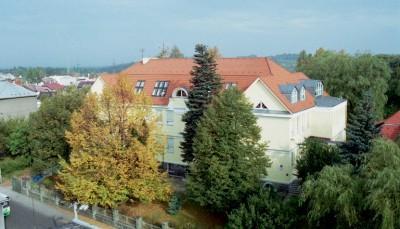 Zpracoval Mgr. Libor Kvapil, ředitel školyE-mail : libor.kvapil@liskovec.czhttp://info.skola.liskovec.cztel.: 775 882 306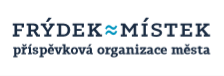 Obsah výroční zprávy:									           s.1 Základní údaje o školeZákladní údaje o škole1.2 Součásti školy2. Personální údaje (jen ZŠ bez MŠ)2.1 Členění zaměstnanců podle věku a pohlaví2.2 Členění zaměstnanců podle vzdělání a pohlaví2.3 Členění pedagogických pracovníků podle odborné kvalifikace2.4 Odborná kvalifikace výukya) 1. stupeňb) 2. stupeňAprobovanost výuky není v právních normách přesně definována. Vycházel jsem z následujícího: všichni pedagogičtí pracovníci – učitelé, mají odpovídající vysokoškolské vzdělání pedagogického směru nebo jiné doplněné studiem pedagogiky.2.5 Přehled pracovníků podle aprobovanosti (jen učitelé, bez vychovatelů)2.6 Zařazení pracovníků do platových tříd (všichni zaměstnanci včetně 3 zaměstnanců MŠ)2.8 Celkový údaj o vzniku a skončení pracovního poměru zaměstnancůPoznámka: 3 zaměstnankyně započteny 2 x (školnice v MŠ je vedena taky jako pracovnice výdejny stravy, 2 pracovnice výdejny stravy ZŠ jsou vedeny zároveň jako uklízečky) 2.7 Trvání pracovního poměru3. Vzdělávací program školy (obor 79-01-C/01 Základní škola)3.1 Vzdělávací program3.2 Učební plán školy3.3 Nepovinné předměty a zájmové kroužky3.4 Počet dělených hodin4. Počty žáků4.1 Počty žáků školy4.2 Žáci přijatí do 1. ročníku základní školy4.3 Žáci přijati do vyšších ročníků základní školy4.4 Žáci přijati ke vzdělávání do střední školy4.5 Žáci – cizinci5. Hodnocení žáků5.1 Celkové hodnocení žáků – prospěch5.2 Celkové hodnocení žáků – zhoršené chování5.3 Hodnocení výsledků vzdělávání – způsob vyjádření (klasifikačním stupněm, slovně, kombinací obou způsobů)5.4 Výchovná opatření – pochvaly5.5 Výchovná opatření – napomenutí a důtky5.6 Komisionální přezkoušení žáků5.7 Opakování ročníku5.8 Počet omluvených / neomluvených hodin6. Průběh a výsledky vzdělávání6.1 Hospitační činnost6.2 Závěry z hospitační a kontrolní činnosti6.3 Úroveň klíčových kompetencí žákůVýsledky testování žáků 9. třídy, 2018-2019  (SCIO – Národní testování)Účast za celou ČR: 18000 žákůNaše škola: Psalo 25 žáků deváté třídy. Porovnáním výsledků se zjistilo, že studijní potenciál je využíván optimálně a v matematice a jazyku českém žáci dosahují vysoce nadprůměrných výsledků.OSPÚčast za celou ČR: 17 716 žákůPercentil 9. třídy - 59b) Jazyk českýÚčast za celou ČR: 18 055 žákůPercentil 9. třídy - 60Svými výsledky v českém jazyce se v naší škole řadí mezi nadprůměrné školy, máte lepší výsledky než 80 % zúčastněných škol.Využití studijního potenciálu.Porovnáním výsledků testu z českého jazyka s výsledky testu OSP (obecně studijních předpokladů žáků) jsme zjistili, že v naší škole je studijní potenciál v českém jazyce využíván optimálně, výsledky žáků v testech odpovídají úrovni jejich studijních předpokladů.c) MatematikaÚčast za celou ČR: 17 964 žákůPercentil 9. třídy – 62Svými výsledky v matematice se Vaše škola řadí mezi nadprůměrné školy, máte lepší výsledky než 80 % zúčastněných škol.Výsledky testování žáků 7. třídy, 2018 - 2019  (SCIO – Národní testování)Naše škola: Psalo 25 žáků sedmé třídy. Porovnáním výsledků se zjistilo, že studijní potenciál je využíván optimálně a v matematice žáci dosahují vysoce nadprůměrných výsledků.OSPÚčast za celou ČR: 5 222 žákůPercentil 7. třídy - 70b) Jazyk českýÚčast za celou ČR: 5 372 žákůSvými výsledky v českém jazyce se naše škola řadí mezi nadprůměrné školy, máme lepší výsledky než 70 % zúčastněných škol.Využití studijního potenciálu.Porovnáním výsledků testu z českého jazyka s výsledky testu OSP (obecně studijních předpokladů žáků) jsme zjistili, že v naší škole je studijní potenciál v českém jazyce využíván optimálně, výsledky žáků v testech odpovídají úrovni jejich studijních předpokladů.c) MatematikaÚčast za celou ČR: 5 320 žákůPorovnáním výsledků testu z matematiky s výsledky testu OSP (obecně studijních předpokladů žáků) jsme zjistili, že v naší škole je studijní potenciál v matematice využíván optimálně, výsledky žáků v testech jsou na vyšší úrovni, než jaká odpovídá úrovni jejich studijních předpokladů, učitelé tedy se studijním potenciálem žáků zacházejí velmi dobře a žáci pracují nad svoje možnosti.Výsledky naší školy v matematice jsou vysoce nadprůměrné, naše škola patřila mezi 10 % nejúspěšnějších škol. Výsledky testování žáků 5. třídy, 2018 - 2019  (SCIO – Národní testování)Naše škola: Psalo 26 žáků páté třídy. Porovnáním výsledků se zjistilo, že studijní potenciál je využíván optimálně a v matematice žáci dosahují vysoce nadprůměrných výsledků.OSPÚčast za celou ČR:  16 358 žákůPercentil 5. třídy - 63b) Jazyk českýÚčast za celou ČR: 16 671 žákůPercentil 5. třídy - 53Výsledky našich žáků v českém jazyce jsou lepší než u 60 % zúčastněných škol.c) MatematikaÚčast za celou ČR: 16 694 žákůVýsledky našich žáků  v matematice jsou lepší než u 80 % zúčastněných škol.Využití studijního potenciálu žáků je optimální.Percentil 5. třídy - 647. Další vzdělávání pedagogických pracovníků7.1 Výchozí stav7.2 Studium ke splnění kvalifikačních předpokladů7.3 Studium ke splnění dalších kvalifikačních předpokladů7.4 Studium k prohlubování odborné kvalifikace7.5 SamostudiumNa základě § 24 odst. 4 písm. b) zákona č. 563/2004 Sb., o pedagogických pracovnících přísluší pedagogickým pracovníkům volno v rozsahu 12 pracovních dnů ve školním roce, nebrání-li tomu vážné provozní důvody (§ 24 odst. 7 zákona).8. ICT – standard a plán8.1 Pracovní stanice – počet8.2 Pracovní stanice – technické parametry8.3 Lokální počítačová síť (LAN) školy8.4 Připojení k internetu8.5 Prezentační a grafická technika8.6 Výukové programové vybavení a informační zdroje (licence)8.7 Vzdělávání pedagogických pracovníků8.8 Další ukazatele9. Zájmové vzdělávání: školní družina a školní klub9.1 Školní družina9.2 Školní klub9.3 Materiálně technické vybavení10. Žáci se speciálními vzdělávacími potřebami a mimořádně nadaní žáci10.1 Žáci se speciálními vzdělávacími potřebami Rozdělení dle přiznaného stupně podpůrných opatření: PO 1. stupně - 7 žákůPO 2. stupně -23 žákůPO 3. stupně - 4 žáciPO 4. stupně - 0PO 5. stupně - 0Integrovaný žák dle označení “integrovaný žák” - 1 žák 10.2 Mimořádně nadaní žáci – třídy s rozšířenou výukou10.3 Mimořádně nadaní žáci – přeřazení do vyššího ročníku10.4 Podmínky pro vzdělávání11. Akce školy (výjezdy, kurzy, vystoupení, soutěže)11.1 Akce školy11.2 Mimořádné výsledky a úspěchy žáků12 Prevence rizikového chování12.1 Prevence rizikového chování12.2 Počet výskytu rizikového chování, které škola řešila13. Program enviromentálního vzdělávání, výchovy a osvěty 13.1 Program enviromentálního vzděláváníHodnocení ekologické výchovy2018 - 2019Cílem EVVO na naší škole je prostřednictvím mezinárodního projektu Ekoškola výchova žáků ke správnému vztahu k  životnímu prostředí, k šetření  energií, vodou, snažit se o vytváření co nejmenšího množství odpadu, vzniklý odpad třídit, pečovat o zeleň v blízkém okolí, prakticky realizovat získané vědomosti v oblasti environmentálního vzdělávání , vytvářet  etické a morální  postoje,  rozvíjet  osobní zodpovědnost   a   osobní   angažovanost   při  předávání  poznatků  a  dovedností  svým spolužákům,  rodičům  a další veřejnosti  - šířit ekologickou osvětu, zpracovávat a realizovat žákovské projekty, podílet se na vypracovávání grantů směřujících ke zlepšení životního prostředí..                     Úspěšně jsme obhájili již popáté mezinárodní titul Ekoškola s platností na další 4 roky – 2019/2023.                         Pokračujeme v osvědčené spolupráci s nevládními ekologickými organizacemi: Sdružením TEREZA , s Magistrátem a s odborem životního prostředí města Frýdku - Místku , s Obecním úřadem obce Řepiště, Radou školy při ZŠ  ve Frýdku - Místku, Lískovci, s rodiči a bývalými žáky školy, s Frýdeckou skládkou a Separací odpadů a.s. F-M, Lískovec, s Technickými službami města Frýdku - Místku, s Muzeem Beskyd ve F-M, s ekologicky zaměřenými školami při setkáních na seminářích, konferencích a soutěžích, úzká spolupráce se ZŠ Janovice, realizujeme exkurze žáků do podniků zabývajících se výrobou, tříděním a zpracováváním odpadu, čištěním a úpravou vod, využívání alternativních energetických zdrojů, jsme členy sítě M.R.K.E.V.Navázali jsme kontakt s ekoškolou ze Srbska z města Čačak. Sdílíme své znalosti a zkušenosti v otázkách problematiky odpadů a problematika odpovědné spotřeby jídla  Realizace:                                                                                                                                               především v povinně volitelném předmětu příprava na praktický život, dále v předmětech pracovní činnosti, přírodověda, fyzika, přírodopis, zeměpis, chemie, informatika, člověk a minulost, občanská a rodinná výchova, výtvarná  výchova,  využíváme znalostí žáků v anglickém jazyce a zájmových kroužcích – ekologickém, Globe,  Zelená angličtina, spolupracujeme se Školní družinou, s dětmi a učitelkami Mateřské školy v Lískovci, se ZŠ v Řepištích a v Janovicích. Celoročně:                 Projekty: mezinárodní:       	GLOBE                                                             	EKOŠKOLA – Eco Schools                                 národní:             	Recyklohraní ( třídění baterií a elektroodpadu),                                                        	Les ve škole, škola v lese                                    krajský:                  Ekoškola MSK                                    vlastní:             Ekoškola (Odpady-černé skládky, Děti učí děti poznávat                                                             a chránit přírodu – pro děti MŠ, Slavnost lískových  oříšků  -    pro   žáky 1.stupně ,  Separujeme  PET lahve, papír, biologický odpad ze školního pozemku, nebezpečné odpady – baterie a tonery, drobný elektroodpad)  Umíš šetřit  energií?, Ekologie v aktovce, Voda kolem nás, Šetrný spotřebitel), realizace výsadby okrasných keřů, bylinky na školním  záhoně – pěstování a následné využití, Den Země, Den stromů, Otevírání studánek.Pitný režim žáků a pobyt žáků o velkých přestávkách na školní zahradě (za příznivého počasí).                                                               Organizace matematických, adaptačních a přírodovědných soustředění pro žáky 2. stupně.                      Akce pro děti ŠD s cílem poznávat květenu a živočichy v Beskydech.              Realizace výuky v přírodní učebně na školní zahradě (možnost využití nového altánu), využití školního skleníku pro žákovské praktické biologické pokusy, využití Miniarboreta - seznámení žáků a veřejnosti s rostlinami, postupné doplňování a dosazování arboreta, údržba  a doplňování vybudované  skalky.             Besedy a přednášky s odborníky Muzea Beskyd, TEREZY, Záchranné stanice  Bartošovice, s chovateli různých živočichů.           Propagace ekologických aktivit žáků školy:                            Tisk – regionální, Zpravodaj města Frýdku – Místku,                              , významné akce  - ČT – Regionální vysílání - Polar ,  webové stránky školy,  stálá nástěnka v obci a ve škole, prezentace činnosti školy na seminářích  zabývajících se EVVO, na KÚ Ostrava, na  konference k tématům projektu Ekoškola, společné akce se SRPŠ,Den otevřených dveří ve škole, společné akce pro děti s rodiči  v ŠD, na vánočních dílnách.Srpen:   zpracování plánu EVVO pro školní rok 2019-2020příprava námětů pro pokračování v projektu EKOŠKOLA – Eco Schoolspřihlášení do projektu Sběr papíru (soutěž s panem Popelou organizovaná Frýdeckou skládkou)přihlášení do projektu Den stromů.přihlášení do projektu Ekoškola MSKZáří:     zahájení činnosti ekologického kroužku organizace ekologického kroužkuorganizace adaptačních kurzů 6. třídyobjednávka akcí z Muzea Beskydobnova - doplnění pracovního týmu EKOŠKOLA – Eco Schools, plnění Plánu činnosti  zapracování projektů Recyklohraní  a Problematika odpadů do tematických plánů předmětů   zapojení do projektu Ovoce a mléko do školŘíjen:  Slavnost lískových oříšků -  téma “Problematika odpadů”  - pro žáky 1. - 5. třídy a jejich   rodiče   vytvoření týmu pro sledování spotřeby vody, plynu a elektřiny, třídění odpadu –    pracovní tým EŠorganizace třídění papíru ve třídách – ŽSorganizace sběru baterií a elektronického odpaduoslava mezinárodního dne: Den Stromů zpracování nové analýzy provozu školy Listopad:  úprava vchodu před školou podél chodníku – realizace úprav - Pč 9.  organizační příprava konference na téma Problematika odpadůvideo chat se Srbskou ekoškolou z Čačakuoslava Dne Ekoškol (Ekotým seznámili všechny žáky i učitele s letošním tématem: problematika odpadů Přihlášení do výzvy IKEAProsinec: výrobky k Vánocům s využitím „odpadových „ obalů – PČ, ŠD, ČaPprezentace výrobků na vánočních dílnách pro veřejnost – jednotlivé tříd Plnění úkolů z plánu Ekoškoly Vytvoření nového plánu EkoškolyLeden: Vyhodnocení aktivit žáků při plnění školních projektů, sběru a třídění papíru a                plastů příprava na konferenci Problematika odpadůÚnor:   příprava Dne Země – ekol. kroužekpříprava na 22. Globe Games Kadaňprůběžné hodnocení spotřeby plynu, vody, elektrické energieBřezen:příprava Dne Země –  ekologický kroužekpozorování příchodu jara – výstavka s poznáváním jarních rostlin –  Inf, Př, Vv, Hv, Čj, MŠČerné skládky v obci Lískovec a Řepiště, sídliště  ve F-M po zimě, -  ČaP, PČ , Př, Ch  Foto a mapování černých skládek v obcích  realizace projektu Bylinkový záhon-              Pokračování spolupráce se srbskou ekoškolouDuben:30. duben - Den Země příprava pro účast v národním kole Globe Gamesprojekt Otevírání studánekEkokonference na téma Problematika odpadůZapojení do kampaně Ukliďme si ČeskoKvěten: vlastivědné výlety tříd   příprava výletu ekologického kroužku + angažovaní žáci v projektechExkurze na Frýdeckou skládku žáky 7. třídy účast na Globe Games v Kadani.obhajoba 5. ekotitulu - auditČerven: vlastivědné výlety třídsportovní denDen dětívyhodnocení sběru PET lahví, třídění papíru, baterií, elektroodpadu, spotřeba energiívýlet žáků za odměnu  - angažovaní žáci v projektech a vyhlášených soutěžíchzhodnocení plánu ekologické výchovy a závěry pro další školní rok  Plán ekologické výchovy na škole je otevřeným plánem, který bude průběžně doplňován podle zkušeností, vzniklé situace, návrhů pedagogických pracovníků ZŠ a MŠ ve F-M, Lískovci, zajímavých vyhlašovaných projektů a grantů organizací apod. Průběžné zařazování vyhodnocování sběru PET lahví, třídění papíru, plnění projektů a hodnocení uskutečněných akcí – čtvrtletně.Doplnění dalšími exkurzemi zajištěnými v průběhu školního roku.Podrobněji na webových stránkách školy v sekci EKOŠKOLA:https://sites.google.com/a/liskovec.cz/ekoskola-zs-liskovec/home14. Prevence rizik a školní úrazy14.1 Počet úrazů14.2 Vyhodnocení úrazů14.3 Prevence rizik15. Spolupráce školy s rodiči, prezentace školy na veřejnosti15.1 Formy spolupráce16. Vyřizování stížností, oznámení podnětů16.1 Stížnosti proti rozhodnutím ředitele školy podle správního řádu16.2 Stížnosti proti podmínkám, průběhu a výsledkům vzdělávání16.3 Stížnosti v oblasti pracovněprávních vztahů17. Finanční vypořádání dotací, vyúčtování a použití dalších prostředků17.1 Finanční vypořádání dotací ze státního rozpočtu podle § 7 odst. 1 vyhlášky č. 52/2008 Sb. v tis. KčDalší dotace:33 070  Podpora výuky plavání  poskytnuto 9100,-  využito 9100,-33 063 Šablony I. 2016  v roce 2018 dočerpáno 368 042,-33063 Šablony II. 2018 poskytnuto 1 013 540,-, v roce 2018 čerpáno 129721,-Prevence rizikových projevů chování 17-18: dočerpáno 4200,-Prevence rizikových projevů chování 18-19: poskytnuto 44 000,-, v roce 2018 čerpáno 40600,-Dotace obce Řepiště 5000,- čerpáno 5000,-17.2 Vyúčtování prostředků NIV – sumář (poskytnutých dle § 180 zákona č. 561/2004 Sb.)v tis. Kč17.3 Vyúčtování prostředků NIV – podrobný rozpis (poskytnutých dle § 180 zákona č. 561/2004 Sb.)Hlavní činnostv tis. Kč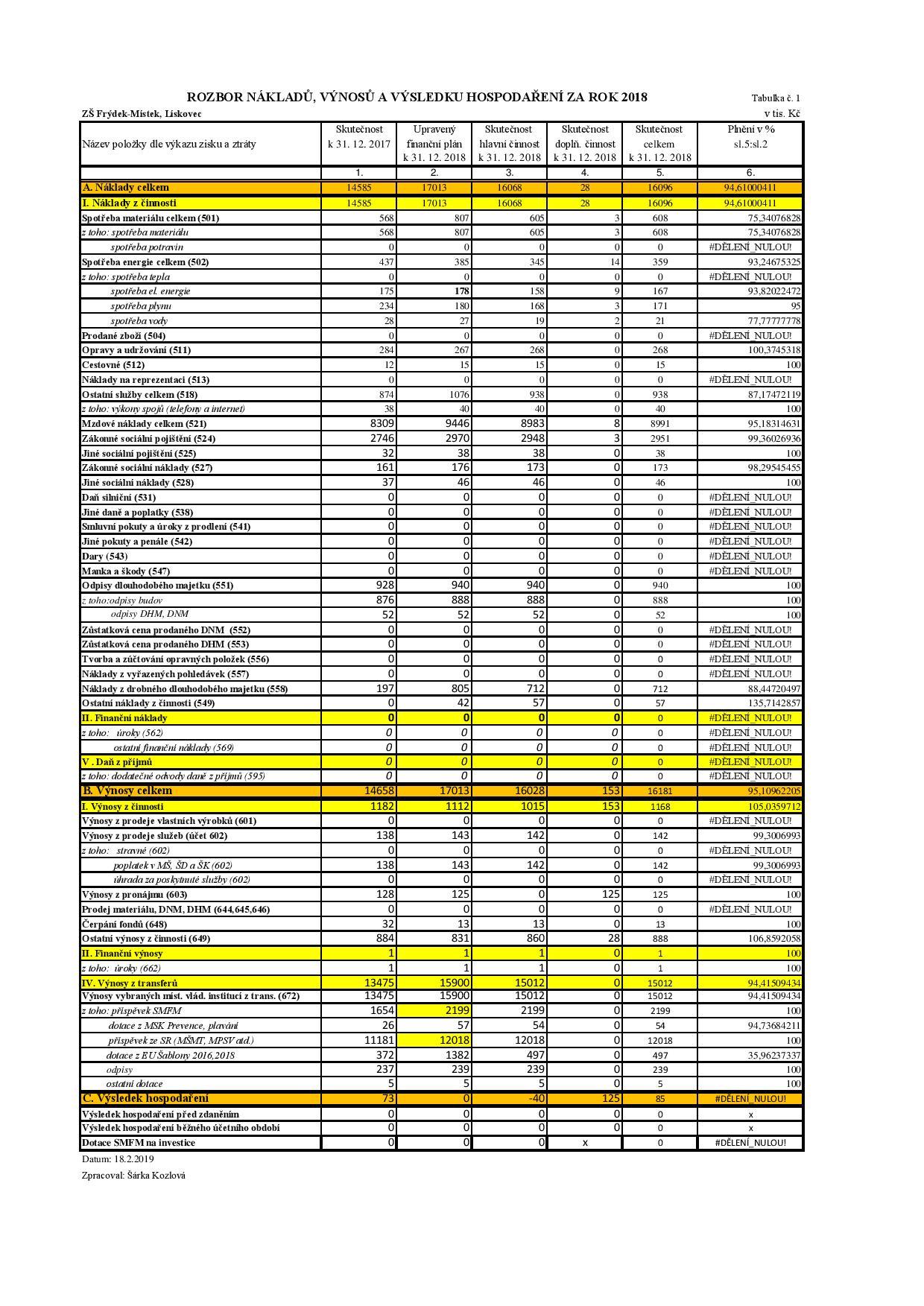 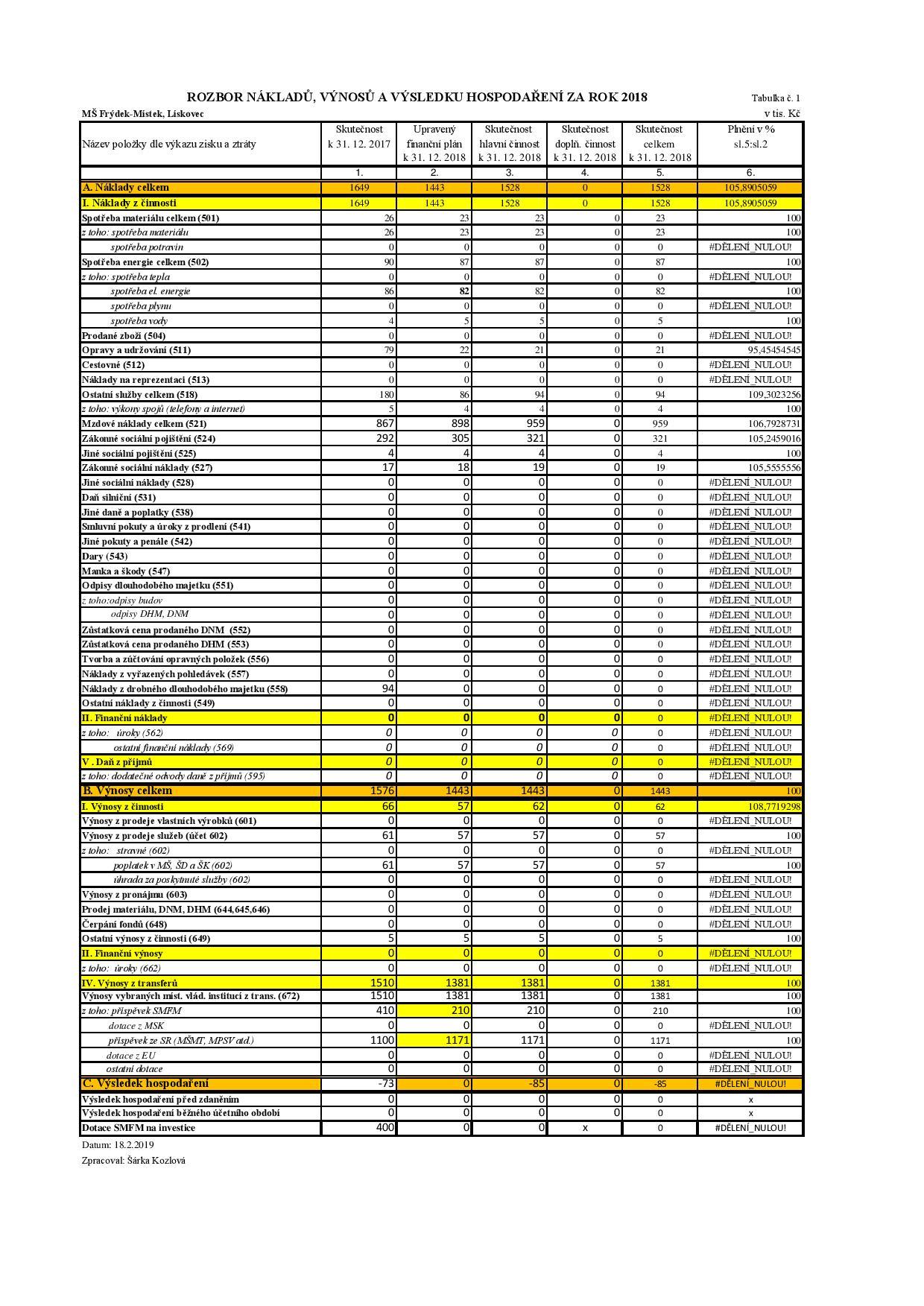 Neinvestiční příspěvek na činnostpříspěvek ze státního rozpočtu                                                        	13 188.644,-příspěvek na ekologii OU Řepiště                                                                     		5.000,-transfery                                                                                                                     	239.194,-příspěvek z města pro ZŠ                                                                                    		1.475.000,-                                 pro MŠ                                                             		210.000,-      	                       nákup regálů,nábytku,opravy a malování                                              		480.000,-                                 centrum sportu                                               		42.000,-                                 správce hřiště                                      		71.000,-                                 učíme obrazem                                                            		95.000,-                                 ekologie                                                        		15.000,-                           na zajištění IT           		11.000,-                          na GDPR                                                                                            	10.000,-                         	Šablony  2016 převod z RF, v roce 2018 vyčerpáno        		368.042,06Šablony 2018  dotace 1 013 540,-  čerpáno 2018                                                    	129.721,-      převod do RF	 	883819,-          	Prevence rizikových projevů žáků 17-18, převod z RF, v roce 2018 vyčerpáno          	4200,-            Prevence riz.projevů  18-19 dotace 44 000,- převod do RF 3400,-, vyčerpáno 	        	40600,-     Podpora výuky plavání v ZŠ 2018, čerpáno plně                                		9100,-Skutečnost se od plánu liší v důsledku částečného čerpání prostředků ze Šablon 2018,Zbývající prostředky budou čerpány v roce 2019 a 2020.19.Opravy provedené v roce 2018ZŠOpravy dataprojektorů,notebooku                                                                             	6413,-opravy.nářadí  v tělocvičně                                                                                                	1514,-opravy kopírek                                                                                                                	5340-opravy myčky                                                                                                           	1652,-opravy pračky                            		1945,-oprava traktoru                                                                                                               	2613,-opravy kotlů                                                                                                                   	13630,-opravy elektroinstalace,osvětlení                                                                              	24346,-oprava parapetů a oken                                                                                               	11933,-opravy vodoinstalace a odpadů                                                                                    	6235,-oprava žaluzií                                                                                                                    6300,-oprava regulátoru plynu                                                                                                	8329,-oprava bet.desky kanálu           		5082,-oprava omítek u schodiště do tělocvičny                                                        	    	50 000,-malování tříd a chodeb                                  		41 001,-MŠOprava tiskárny                                                                                                               	1499,-oprava osvětlení                                                                                                              	1911.-oprava stříšek                                                                                                             	 9870,-oprava žebříků          		3461,-oprava pračky a myčky              		4700,-oprava chodníku a schodů do školky       		90 000,-Ostatní náklady z činnosti jednotlivé TZ do 40 000,-:Montáž bojleru      		13189,-Montáž ventilátoru                     		7480,-Koberec s pokládkou                  		9422,-Zhotovení plynového potrubí                    		11732,-Montáž dveřních zavíračů      		15178,-20. Materiálně-technické podmínky vzdělávání20. 1 Materiálně-technické podmínky vzdělávání21. Údaje o zapojení školy do rozvojových a mezinárodních programů21.1 Údaje o zapojení školy do rozvojových programů21.2 Údaje o zapojení školy do mezinárodních programů22. Zapojení školy do dalšího vzdělávání v rámci celoživotního učení22.1 Kurzy pořádané školou (s akreditací)22.2 Kurzy pořádané školou (bez akreditace)23. Údaje Projekty a granty ostatních subjektů24. Spolupráce s odborovými organizacemi, organizacemi zaměstnavatelů a dalšími partnery při plnění úkolů ve vzdělávání.24.1 Spolupráce s odborovými organizacemi24.2 Spolupráce s organizacemi zaměstnavatelů24.3 Spolupráce s dalšími partnery25. Údaje o výsledcích kontrol  VÝSLEDKY INSPEKČNÍ ČINNOSTI PROVEDENÉ ČŠIVe školním roce 2018/2019 na škole neproběhla inspekce ČŠI. Protokol o prohlídce pracovištěProvedl: MUDr. Naděžda OgorkováTermín. 19. 12. 2018Celkové hodnocení rizik odpovídá uvedeným kategorizacím.Veřejnosprávní kontrola na místě - kontrola hospodařeníProvedla:Bc. Martina Balavajderová, Ing Eliška BohačíkováTermín: 9. - 18. 4. 2019Závěr: nebyly shledány závady a nedostatky.Kontrola o provedení plateb pojistného na veřejné zdravotní pojištění a dodržování ostatních povinnosti plátce pojistného.Provedla: Irena DrnkováTermín: 28. 05. 2019Závěr: nebyly shledány závady a nedostatky.Krajská hygienická stanice  MSK v OstravěProvedla: Petra KubalováTermín: 03. 06. 2019Závěr: nebyly shledány závady a nedostatky.26. Výroční zpráva o činnosti MŠ Lískovec, K Sedlištím 182 za školní rok 2018 - 2019Obsah:Výroční zpráva o činnosti mateřské školy1. 	Základní údaje o škole2. 	Vzdělávací program3. 	Údaje o pracovnících školy4. 	Zápis do MŠ 2018 – 20195. 	Využití poradenských služeb pro MŠ6. 	Spolupráce s rodiči a ostatními partnery7. 	Spolupráce se zřizovatelem8. 	Údaje o aktivitách MŠ9. 	Údaje o předložených a školou realizovaných projektech financovaných z cizích zdrojů (včetně přidělených finančních prostředků)10. Žádost o dotace nerealizované11. Preventivní programy12. Environmentální výchova13. Multikulturní výchova14. Počet dětí cizinců15. Další údaje o MŠ, které považujete za důležité (dlouhodobé cíle výchovně vzdělávací práce a priority apod.)16. Údaje o školním stravování17. Formy propagace a prezentace MŠ18. Autoevaluace mateřské školy a hodnocení dětí19. Co je u nás nového20. Počet a výsledky kontrol ve školním roce 2018-201921. Stížnosti na školu22. Opravy a údržba23. Připomínky a návrhy ke zřizovateli24. Závěr25. Přílohy1. Základní údaje o školenázev školy: Základní škola a mateřská škola Frýdek-Místek, Lískovecadresa školy: K Sedlištím 182, Frýdek-Místek, Lískovec 73801právní forma: příspěvková organizaceIČ: 68157801IZO: 600133770Ředitel školy : Mgr. Libor KvapilZástupce ředitele: Mgr. Alena CittováVedoucí učitelka: Yvetta StiborováKontaktní údaje: telefon MŠ 777 485 519Provoz: celodenní – 6.00 – 16.00 hodinPočet tříd: 1Mateřská škola je na odloučeném pracovišti, vzdáleném asi 300 m od ZŠ, škola je jednotřídní, rodinného typu, s kapacitou 20 dětí. Letos docházelo do školy 20 dětí.V minulých letech byla vestavěna ložnice v půdním prostoru, po té nově zrekonstruováno sociální zařízení. Taky byla postavena nová hrací sestava na školní zahradě.Rovněž v letošním školním roce byly zakoupeny nové hračky a didaktické pomůcky, pro kvalitnější práci s dětmi. V průběhu celého školního roku se snažíme dovybavovat třídu hračkami, rozbité věci jsme obměňovali a doplňovali za nové. Třída je neustále dovybavována hračkami, stavebnicemi a pomůckami na tvoření s dětmi. Snažíme se vybírat vhodné hračky, didaktické pomůcky, vybíráme kvalitní materiály, esteticky i výchovně hodnotné věci. Na budovu mateřské školy bezprostředně navazuje prostorná zahrada s herními prvky pro venkovní hry a pohybové aktivity dětí. Tyto prostory jsou vybavené průlezkami, pískovištěm opatřené ochrannými sítěmi se zastíněním, houpačkami, houpadly, dětským domkem. Prvky „přírodní učebny“ - lavičky se stoly, malý zeleninový záhonek, ovocné stromky využíváme k aktivitám v přírodě a zároveň se u dětí podporuje environmentální výchova formou pozorování živočichů a další.2. 	Vzdělávací program:Vzdělávací program v naší škole je založen na principu zdravé mateřské školy. Školka pracuje podle školního vzdělávacího programu platného na období 2017 -2020. Školní vzdělávací program vychází ze specifik naší školy. Jsme jednotřídní mateřská škola, věkově smíšená. Výchovně vzdělávací činnost je prováděna skupinově podle věkových zvláštností a individuálních potřeb dítěte. Z připomínek a závěrů se vychází při sestavování programu v dalším školním roce. Vždy by měl vyhovovat nově vzniklým podmínkám (např. skladbě dětského kolektivu, nové tematické zaměření apod.). Výchovně vzdělávací činnost je plněna v týdenních tématech, které jsou k dispozici rodičům na nástěnce v šatně dětí. Po celou dobu docházky jsou sledovány a zaznamenávány osobní pokroky a individuální úspěchy každého dítěte tzv. portfolio. Je sledován jejich vývoj, zralost a vše je průběžně zaznamenáváno.V programu bychom chtěli:• Přispět ke zdravému životnímu stylu dítěte• Dosáhnout harmonického rozvoje pohybových dovedností dětí• Dodržovat správnou životosprávu• Vytvořit co nejpodnětnější prostředí• Klást důraz na individualitu dítěte, jeho prožívání, možnosti a potřeby, sebedůvěru, sebejistotu	 Zásady podpory zdraví:• Učitelka podporující zdraví• Věkově smíšené skupina• Rytmický řád života a dne• Tělesná pohoda a volný pohyb• Zdravá výživa• Spontánní hra• Podnětné věcné prostředí• Bezpečné sociální prostředí• Partnerské vztahy s rodiči• Spolupráce mateřské školy a základní školy• Začlenění mateřské školy do života obce3. Údaje o pracovnících školyVe školním roce 2018-2019 pracovali v MŠ 3 zaměstnanci. Kolektiv je stabilní, panují v něm kolegiální vztahy. Vedení školy se maximálně snaží vylepšovat pracovní podmínky zaměstnancům.Průměrný věk pracovníků je 47,3 roků.Během školního roku proběhlo další vzdělávání pracovníků MŠ, kurzy a školení. Volíme témata, která jsou nápomocná ke zlepšení kvality výuky. Hledáme nové trendy ve vzdělávání a výchově. Rovněž máme k dispozici časopis Informátorium. Další vzdělávání pracovníků MŠ:Hana Prokelová – Efektivní práce s portfoliem v MŠ – NDIV OstravaPolytechnická výchova v MŠ – Kvic F-MBezpečnost při práci v MŠ – NIDV OstravaPětrošová Zuzana - Hygienické minimum, teorie a praxe spotřebního koše, sanitace, škůdci a hygiena4. Zápis do mateřské školyZápis do mateřské školy proběhl 13. a 14. května 2019 a zapsalo se 7 dětí a všechny byly přijaty.Aby rodiče měli snazší rozhodování, pořádá naše školka Dny otevřených dveří, Vítání podzimu a Velikonoční tvoření, k tomu jsme přidali i Vítání léta s pasováním předškoláků na školní zahradě. Tyto akce si získaly u rodičů velkou oblibu. Rodiče měli možnost se seznámit s prostředím mateřské školy, učitelkami a školnicí a taky mezi sebou navzájem.5. Využití poradenských služebSpolupracujeme s:• Pedagogicko-psychologickou poradnou ve Frýdku - Místku• Logopedická prevence, rodiče s dítětem - po poradě s učitelkou a dětskou lékařkounavštěvují svého klinického logopedaV letošním školním roce odchází do ZŠ 7 předškolních dětí, jedno dítě má odklad školní docházky. Z toho jsou 3 děvčata a chlapci.6. Spolupráce s rodiči a dalšími partneryKomunikace se všemi rodiči je na dobré úrovni. Ve školce jsou nastaveny otevřené vztahy s rodinami dětí, je k dispozici e-mail pro komunikaci, připomínky a náměty. Máme nastavený adaptační režim pro nově přijaté děti. Rodičům umožňujeme pobývat s dítětem ve třídě, po vzájemné domluvě. Většina rodičů se velmi aktivně zapojuje do programu MŠ. Respektujeme názory, podněty z rodin dětí a výchovu v rodině. Oboustranná důvěra je pro nás důležitá, a rodiče jsou povětšinu přístupni našim návrhům k řešení chování dětí. V loňském školním roce jsme navázali spolupráci s místním Klubem důchodců, ve kterém úspěšně pokračujeme (vystoupení dětí k Vánocům a MDŽ).7. Spolupráce se zřizovatelem:Ze strany magistrátu probíhají návštěvy, kontroly čerpání rozpočtu, průběžné kontroly stavu budovy, zařízení aj. Zřizovatel vždy reagoval na upozornění nebo potřebu pomoci MŠ. Veškeré opravy a úpravy vždy proběhly podle plánů. V letošním roce se zaměřil na opravu a využitelnost hospodářské budovy, která je zatím ve stavu projektu, ale bude se realizovat v době letních prázdnin.8. Údaje o aktivitách MŠV letošním školním roce:Máme rádi zvířata – beseda s veterinářkouDivadlo Kašpar – Kašpárek v pekle-v MŠPodzimní muzikohrátky -v MŠTřídní schůzkaDivadlo Taraba – Princ Bajaja, Tři zlaté vlasy - v MŠVítání podzimu – akce pro rodiče s dětmi - v MŠPodzimní fotografování -v MŠMikulášská nadílka a dílny - v ZŠČertovské muzikohrátky – v MŠVánoční vystoupení pro důchodce - v Kulturním domě v LískovciMaškarní Karneval se ZŠ i v MŠPoprvé ve škole - Předškoláci na návštěvě v ZŠ – Zdravá 5Vystoupení k MDŽ - v Kulturním domě pro důchodceJarní muzikohrátky s Vlaďkou – v MŠVítání jara a velikonoc s rodiči a dětmi - v MŠJarní fotografování – v MŠDen ZeměExkurze do frýdecké nemocnice na dětské odděleníDen matek – v Kulturním domě v LískovciZápis do mateřské školyNávštěva a depistáž z LŠU – pan Šlachta v MŠFotografování – Moje školka- pro noviny DeníkOlympijské hry na hřištiVýlet do Dinoparku v OstravěAfrické muzikohrátky – v MŠRozloučení se školákyZaložení zeleninové zahrádky a truhlíků s květinamiRecyklohraní Výtvarná soutěže – 1. místo v okresní soutěži - Požární ochrana očima dětí9. Údaje o předložených a školou realizovaných projektech financovaných z cizích zdrojůNebyly žádné.10. Žádost o dotaceMateřská škola nežádala o dotace.11. Preventivní programy• prevence školních úrazů      -preventivní besedy s městskou policií• nejdůležitější úlohu při předcházení sociálně patologických jevů má rodina.Škola je pomocníkem, který nabízí pozitivní zkušenost v různých oblastech.• Všichni pedagogičtí pracovníci pravidelně absolvují školení BOZP a PO v MŠ.12. Environmentální výchova• péče o zeleninový a květinový záhonek dětmi – nově v dřevěném bednění• třídění odpadů v mateřské škole• Recyklohraní – projekt na kterém spolupracujeme se Základní školou• Den Země – čištění stezky k vodě v Hájku13. Multikulturní výchovaMultikulturní výchova zprostředkovává poznání vlastního kulturního zakotvení a porozumění odlišným kulturám. Rozvíjí smysl pro spravedlnost a toleranci k jiným etnikům.Protože do naší školy nedochází děti jiných etnik, jsou seznamovány s nimi formou .14. Počet dětí cizincůDo naší MŠ nedochází cizinci.15. Další údaje o MŠ, které považujeme za důležité, dlouhodobé cíle výchovně vzdělávací práce• Odstranění řečových vad a vedení dětí ke kultivovanému jazykovému projevu před vstupem do školy ve spolupráci s odborníky a se zákonnými zástupci dítěte.• Systematická příprava předškolních dětí a dětí s odkladem školní docházky na zdárný vstup do školy a zapojení mladších dětí do vzdělávacího procesu volbou vhodných vzdělávacích činností.• Spolupráce a partnerství s obcí a základní školou.• Podpora výchovy ke zdraví - dále rozvíjet a zdokonalovat to, co již pro podporu zdraví děláme.Máme dobrý pocit z celého prožitého roku, většina dětí udělala velké pokroky, dozrála a vyspěla.Do základní školy odešlo letos 7 dětí. Jedno dítě má odklad školní docházky.16. Údaje o školním stravováníStrava je nadále dovážená z mateřské školy Lískovecké.Nabídka množství a pestrosti syrového ovoce a zeleniny, luštěnin, rybích produktů, mléčných výrobků je na velmi dobré úrovni. Jídelníčky jsou k nahlédnutí v šatně na nástěnce k tomu určené nebo na webových stránkách MŠ. Osvěta školní jídelny se uskutečňuje pravidelnými informacemi pro rodiče. Naplňování spotřebního koše je soustavně sledováno, jednotlivé odchylky jsou konzultovány. V obědovém menu se objevují potraviny typu – kroupy, kus-kus, cizrna, bulgur, pohanka, obilné vločky, na zahuštění používáme luštěninové mouky, jako zavářku do polévek používáme luštěninové nudličky. Samozřejmostí je denní přísun ovoce a zeleniny a dodržování pitného režimu (i při pobytu na školní zahradě). Předškolní děti si sami nalévají polévku, mažou si pečivo pomazánkami, čímž je vedeme k samostatnosti a čistotě při stolování.17. Propagace a prezentace MŠMŠ se prezentovala mnoha způsoby, především:• Třídní schůzkou• Setkání s důchodci na Vánoce a MDŽ• Konzultačními hodinami, Dny otevřených dveří• Pravidelně aktualizovanými webovými stránkami, info v aktualitách• Dění ve třídě v šatně a na webu, ve fotogalerii• Naše mateřská škola má své webové stránky, ty jsou aktualizovány, rodiče a další příznivci školy zde najdou potřebné informace. Další propagace probíhá na nástěnce přímo v budově, kde se jedná hlavně o aktivity týkající se přímo školy a dětí sem docházejících.18. Autoevaluace mateřské školy a hodnocení dětí:Autoevaluace je proces průběžného vyhodnocování vzdělávacích činností, situací i podmínek vzdělávání, realizovaný uvnitř mateřské školy. Komplexní vyhodnocení práce mateřské školy je zaměřeno na oblasti:• Věcné podmínky (vybavení)• Životospráva (strava, režim, pravidelnost, pohyb)• Psychosociální podmínky (prostředí, adaptace, individuální přístup)• Organizace (řád, program, bezpečnost)• Personální podmínky (kvalifikovanost)• Spolupráce s rodiči (spoluúčast, informovanost, rodinná výchova)• Řízení MŠ (pedagogický sbor, informační systém, plánování, partnerské spolupráce) Autoevaluace školy probíhá na konci školního roku. Školní kurikulum doznává úprav dle prokonzultované potřeby.Hodnocení dětí:• Učitelky na třídě sledují a hodnotí individuální vzdělávací posun každého dítěte. Výsledky vzdělávaní a individuální vzdělávací potřeby dětí jsou průběžně konzultovány.• U všech dětí je prováděna pedagogická diagnostika. Do osobních listů se zaznamenávají pokroky, rozvoj, znalosti, dovednosti, po celou docházku dítěte do školy. Ukazatele vyhodnocujeme u všech dětí písemnou formou• Naplňování a dosahování cílů Školního vzdělávacího programu v třídních vzdělávacích programech• Rodiče měli možnost se vyjádřit k dění ve školce v evaluačním dotazníku.19. Co je u nás nového• V lednu odešla do důchodu p. Hurčíková a místo ní nastoupila p. Prokelová.20. Počet a výsledky kontrol ve školním roce 2018-2019 revize 	- kotle, tlakové nádoby - Vodotoprevize 	- tělocvičného náčiní - RotnBOZP a požární prevence 	- p. Kolesarevize elektrospotřebičů 	- p.Staškiv21. Stížnosti na školu• nebyly přijaty žádné závažné stížnosti• dílčí připomínky rodičů na třídních schůzkách, či osobně jsou řešeny okamžitě.22. Opravy a údržba• Veškeré vybavení a zařízení MŠ, včetně venkovních herních prvků podléhá pravidelným revizím podle zákona, jejichž dodržování kontroluje provozní pracovník.• Školnice rovněž udržuje školní zahradu (kosení, hrabání listí, údržba živého plotu).23. Připomínky a návrhy ke zřizovateliV tomto školním roce proběhly veškeré přípravné práce k opravě hospodářské budovy, včetně nového projektu na její účelné využití jako venkovní herny, s hygienickým zařízením a elektřinou. Realizace bude v době letních prázdnin.24. ZávěrJsme rádi, že z okolí přicházejí ve většině pozitivní ohlasy a to díky společným akcím dětí s rodiči v MŠ. Určitě díky dalšímu vzdělávání zařadíme primární preventivní logopedickou péči, která pomůže dětem s vadami řeči při jejich docházce ke klinickému logopedovi.Zpracovala vedoucí učitelka: Yvetta StiborováMgr. Libor Kvapil, ředitel školyVýroční zpráva o činnosti školy -  Základní školy a mateřské školy Frýdek–Místek, Lískovec, K Sedlištím 320, byla schválena školskou radou dne 5. 9.  2019Mgr. Radek Procházka,  předseda školské radyZákladní údaje o škole3Personální údaje4Vzdělávací program školy8Počty žáků11Hodnocení žáků12Průběh a výsledky vzdělávání16Další vzdělávání pedagogických pracovníků25ICT – standard a plán27Zájmové vzdělávání: školní družina 31Žáci se speciálními vzdělávacími potřebami a mimořádně nadaní32Akce školy (výjezdy, kurzy, vystoupení, soutěže)34Mimořádné výsledky a úspěchy žáků36Přehled kulturně - vzdělávacích akcí ve školním roce 2018-201940Prevence rizikového chování49Program environmentálního vzdělávání a výchovy54Prevence rizik a školní úrazy59Spolupráce školy s rodiči, prezentace školy na veřejnosti59Vyřizování stížnosti, oznámení podnětů61Finanční vypořádání dotací, vyúčtování a použití dalších prostředků61Základní údaje o hospodaření školy za rok 2018 - rozbor nákladů, výnosů …64Opravy realizované školou66Materiálně-technické podmínky vzdělávání67Údaje o zapojení školy do rozvojových a mezinárodních programů69Zapojení školy do dalšího vzdělávání v rámci celoživotního učení73Údaje projekty a granty ostatních subjektů73Spolupráce s odborovými organizacemi74Údaje o výsledcích kontrol75Výroční zpráva o činnosti MŠ Lískovec76Školní rok: 2018 - 2019Zpracovatel: Mgr. Libor KvapilNázev školyZákladní škola a mateřská škola Frýdek-Místek, Lískovec, K Sedlištím 320Adresa školyLískovec, K Sedlištím 320, 738 01 Frýdek-MístekIČ68157801Bankovní spojení135822896/0300Telefon/fax775 882 306E-maillibor.kvapil@liskovec.czAdresa internetové stránkyhttp://info.skola.liskovec.czID datové schránky6z7fcciPrávní formaPříspěvková organizaceZařazení do sítě škol27.5.1996Název zřizovateleStatutární město Frýdek-MístekŠkolská radaPředseda: Mgr. Radek ProcházkaIZO ředitelství 600133770Obor vzdělávání79-01-C/01Vedoucí a hospodářští pracovníciŘeditel: Mgr. Libor KvapilZástupce ředitele: Mgr. Alena CittováEkonom: Ing. Šárka KozlováVedoucí učitelka mateřské školy: Yvetta StiborováVedoucí vychovatelka: Danuše ŠevčíkováPřehled hlavní činnosti školy (podle zřizovací listiny)Organizace je základní škola se školní družinou a školní výdejnou, součásti je rovněž mateřská škola. Její činnost je vymezena zákonem č. 561/2004 Sb., o předškolním, základním, středním, vyšším odborném a jiném vzdělávání v platném znění (školský zákon) a vyhláškou Ministerstva školství, mládeže a tělovýchovy České republiky č. 107/2005 Sb., o školním stravování. Mateřská škola poskytuje předškolní vzdělávání.součásti školykapacitaMateřská škola 20 dětíZákladní škola228 žákůŠkolní družina80 žákůŠkolní jídelna - výdejna198 stravovanýchŠkolní rok: 2018 - 2019Zpracovatel: Mgr. Libor Kvapilvěkmužiženycelkem%do 20 let000021 – 30 let011431 – 40 let1782841 – 50 let29113951 – 60 let2572561 a více let1014celkem62228100,0%2179100,0xvzdělání dosaženémužiženycelkem%základní0000vyučen13414střední odborné0000úplné střední07725vyšší odborné0000vysokoškolské5121761celkem62228100,0odborná kvalifikacesplňuje kvalifikacinesplňuje kvalifikacicelkem%učitel prvního stupně základní školy505100učitel druhého stupně základní školy11011100učitel náboženství101100vychovatel303100pedagog volného času0000asistent pedagoga0000trenér0000celkem20020100předmět%Český jazyk100Cizí jazyk100Matematika100Prvouka100Přírodověda100Vlastivěda100Hudební výchova100Výtvarná výchova100Praktické činnosti100Tělesná výchova100Volitelné předměty100Nepovinné předměty100předmět%Český jazyk100Cizí jazyk100Matematika100Chemie100Fyzika100Přírodopis100Zeměpis100Dějepis100Občanská výchova100Rodinná výchova100Hudební výchova100Výtvarná výchova100Praktické činnosti100Tělesná výchova100Volitelné předměty100Nepovinné předměty100jméno a příjmeníaprobaceAlena CittováJČ-DRoman JanáčKatecheta VŠPetr JarošM-ZEva KopcováM-FLibor KvapilF-ZtMartin LabischD-OnŠárka LauckáI.stupeň VŠHana LibosvarováI.stupeň VŠJan PetrCh-ZzvEliška WykováJč-HvMonika MužnáI.stupeň VŠMarcela PoláchováI.stupeň VŠJiří StavinohaM-TpPetra ProcházkováJAZdenka ŠimíčkováI.stupeň VŠMarkéta VítkováJAHana HekerováJč-Dnástupy a odchodypočetnástup4 pedagogovéodchody5 pedagogůKomentář ředitele školyKolektiv ZŠ je stabilizovaný. Všichni pedagogičtí pracovníci splňují kvalifikační předpoklady.Odchod 1 p. vychovatelky ŠD - příchod 1. p. vychovatelkyStěhování 1 p. učitelky - příchod 1. p. učitelky.Odchod 1. p. učitelky na SŠ - příchod 1. p učitelky.ZŠ – odchod do důchodů – jeden p. učitelMŠ - odchod do důchodů - příchod jedné p. učitelky.platová třídapočet zařazených pracovníků1023344051617080941021101217132doba trvánípočet%do 5 let1036do 10 let414do 15 let 414do 20 let311nad 20 let725celkem28100vzdělávací programzařazené třídyŠVP „Dělejme spolu lepší školu“až 9.Žáci 1. stupně a 2. stupně jsou vzděláváni podle ŠVP pro ZV: Dělejme spolu lepší školu -Žáci 1. stupně a 2. stupně jsou vzděláváni podle ŠVP pro ZV: Dělejme spolu lepší školu -Žáci 1. stupně a 2. stupně jsou vzděláváni podle ŠVP pro ZV: Dělejme spolu lepší školu -Žáci 1. stupně a 2. stupně jsou vzděláváni podle ŠVP pro ZV: Dělejme spolu lepší školu -Žáci 1. stupně a 2. stupně jsou vzděláváni podle ŠVP pro ZV: Dělejme spolu lepší školu -Žáci 1. stupně a 2. stupně jsou vzděláváni podle ŠVP pro ZV: Dělejme spolu lepší školu -verze 04, s platností od 1.9.20161. stupeň..Vzdělávací oblasti (obory)1.tř.2.tř.3.tř.4.tř.5.tř.CelkemČeský jazyk a literatura8+17+26+16+16+139Anglický jazyk0+10+133311Matematika44+14+14+14+124Informatika000+10+113Prvouka222006Vlastivěda0001+124Přírodověda0001+124Hudební výchova111115Výtvarná výchova111227Tělesná výchova2222210Člověk a svět práce111115Celkem hodin2122232626118Nepov. předmět  - Náboženství1111152. stupeňVzdělávací oblasti (obory)6.tř.7.tř.8.tř.9.tř.CelkemČeský jazyk a literatura4+13+13+1518Anglický jazyk333312Další cizí jazyk02226Matematika4+13+144+118Informatika1+10+1003Dějepis221+128Občanská výchova11114Fyzika1+1221+18Chemie001+124Zeměpis221+11+18Přírodopis221+117Hudební výchova11114Výtvarná výchova22116Výchova ke zdraví01012Tělesná výchova22228Člověk a svět práce01113Doplňující a vzdělávací oboryVolitelné předměty 00+20+1329303132122Nepov. předmět - Náboženství11114Žáci si volí z doplňujících vzdělávacích oborůŽáci si volí z doplňujících vzdělávacích oborůŽáci si volí z doplňujících vzdělávacích oborův 7. ročníku - 0 hod.v 8. ročníku - 2 hod.Konverzace v JA a Příprava na praktický život.Konverzace v JA a Příprava na praktický život.Konverzace v JA a Příprava na praktický život.Konverzace v JA a Příprava na praktický život.Konverzace v JA a Příprava na praktický život.Konverzace v JA a Příprava na praktický život.Konverzace v JA a Příprava na praktický život.v 9. ročníku - 1 hod.Příprava na praktický život.Příprava na praktický život.Příprava na praktický život.název nepovinného předmětupočet zařazených žákůNáboženství10název kroužkupočet zařazených žákůHra na flétnu 10Klavír17Hra na kytaru4Pohybové aktivity19Florbal 112Florbal 214Florbal 318Střelecký12Keramický 113Výtvarné techniky11Šachy - mladší9Šachy - starší13Robotika10Badatelství15Debrujárský7Hudební klub10Anglický klub91. stupeň2. stupeňcelkempočet dělených hodin∗4186127Komentář ředitele školyŠVP je podle potřeby školy doplňován a inovován. Vysoká průměrná naplněnost tříd, umožňuje poměrně vysoký počet dělených hodin.Celkem 17 kroužků, které organizují pedagogové vede k celkovému rozvoji žáků a pomáhá ke smysluplnému trávení jejich volného času (nejlepší forma prevence negativních jevů).Školní rok: 2018 - 2019Zpracovatel: Mgr. Libor Kvapiltřídapočet žákůz toho chlapcůz toho dívekvýjimka z počtu žáků (ano – ne)1.A23914Ne2.A231112Ne3.A241212Ne4.A261313Ne5.A261313Ne6.A291514Ne7.A271215Ne8.A251114Ne9.A251015Necelkem228106122počet prvních třídpočet dětí přijatých do prvních třídpočet odkladů pro  školní rok 1236ročník5.6.počet žáků11typ školypočet přijatých žákůvíceleté gymnázium5čtyřleté gymnázium11střední odborná škola13střední odborné učiliště0konzervatoř1kategorie cizincůobčané EUostatní cizinci pobývající v ČR přechodně nebo trvale, žadatelé o udělení azylu a azylantipočet žáků ve ŠD00počet žáků ve ŠJ00počet žáků celkem00 Komentář ředitele školyPrůměrná naplněnost tříd – 25,3  je vysoká. Zájem o zápis do  6. třídy byl vyšší než umožňovaly kapacitní možnosti školy (při přijímání  žáků jsme se řídili stanovenými kritérií)  Zájem o školu z ostatních částí F-M a okolních obcí svědčí o velmi dobré práci učitelů. Na víceletá gymnázia přestoupili ze 7. ročníku  od 1. 9. 2018 celkem 3 žáci. Celkem 3 žáci z 1.. 6. a 7. třídy se přestěhovali. Jeden žák z 3. třídy přestoupil na  ZŠ a MŠ Naděje ve Frýdku - Místku.Školní rok: 2018-2019Zpracovatel: Mgr. Libor Kvapiltřídaprospěli s vyznamenánímprospělineprospěli1.A23002.A23003.A24004.A20605.A25106.A161307.A121608.A141109.A12130celkem169600třídauspokojivé chováníneuspokojivé chování1.A2302.A2303.A2404.A2605.A2606.A2907.A2808.A2509.A250celkem2290třídahodnocení klasifikačním stupněmhodnocení slovníkombinace slovního hodnocení a klasifikačním stupněm1.A23002.A23003.A24004.A26005.A26006.A29007.A28008.A25009.A2500celkem22900třídapochvala ředitele školypochvala třídního učitele1.A0252.A0143.A0154.A0185.A0176.A0247.A0198.A0149.A017celkem0163třídanapomenutí třídního učiteledůtka třídního učiteledůtka ředitele školy1.A0002.A0003.A0004.A4005.A4206.A7317.A8808.A0009.A000celkem23131třídapochybnosti o správnosti hodnoceníopravné zkoušky1.A002.A003.A004.A005.A006.A007.A008.A009.A00celkem00třídažák neprospělžák nemohl být hodnocenžák měl vážné zdravotní důvodyžák opakuje 9.r. po splnění povinné školní docházky1.A00002.A00003.A00004.A00005.A00006.A00007.A00008.A00009.A0000celkem0000třídapočet omluvených hodinprůměr na žáka třídypočet neomluvených hodinprůměr na žáka třídy1.A123953,87002.A123453,65003.A166237,17004.A194169,25005.A215082,69006.A242883,72007.A234486,81008.A188975,76009.A2566102,6400celkem1745340,3600Komentář ředitele školy:Ve školním roce 2018 - 2019 nebyly řešeny vážné kázeňské přestupky.Školní rok: 2018 - 2019Zpracovatel: Mgr. Libor Kvapilpracovníkpočet hospitacíŘeditel školy4Zástupce ředitele školy5Ostatní pracovníci35celkem44+(objevuje se ve všech hodinách)+ -(objevuje se pouze v některých hodinách)-(v hodinách se neobjevuje)Plnění cílů vzdělávánísoulad výuky s cíli základního vzdělávání (školním vzdělávacím programem)+vhodnost a přiměřenost stanovených cílů výuky …… k aktuálnímu stavu třídy,  respektování individuálních vzdělávacích potřeb žáků+konkretizace cílů ve sledované výuce+návaznost probíraného učiva na předcházející témata+Materiální podpora výukyvhodnost vybavení a uspořádání učeben vzhledem k cílům výuky a k činnostem+účelnost využití pomůcek, učebnic, didaktické techniky+Vyučovací formy a metodysprávné řízení výuky a vnitřní členění hodin+sledování a plnění stanovených cílů+podpora osobnostního a sociálního rozvoje dětí, jejich sebedůvěry, sebeúcty, vzájemného respektování a tolerance+-možnost seberealizace dětí, jejich aktivního a emočního zapojení do činností, uplatnění individuálních možností, potřeb a zkušeností+využívání metod aktivního, prožitkového učení, experimentování, manipulování, objevování, práce s chybou+-účelnost výuky frontální, skupinové a individuální+vyváženost rolí učitele jako organizátora výuky a jako zdroje informací+-účelnost aplikovaných metod+respektování individuálního tempa, možnost relaxace žáků+vhodná forma kladení otázek+-Motivace žákůdostatečná aktivita a zájem žáků o výuku+-propojení teorie s praxí (v činnostech žáků)+-využívání zkušeností žáků+vliv hodnocení na motivaci žáků+-využívání analýzy chyb ke zvýšení motivace+osobní příklad pedagoga+Interakce a komunikaceklima třídy+akceptování stanovených pravidel komunikace mezi učitelem a žáky i mezi žáky navzájem+možnost vyjadřování vlastního názoru žáka, argumentace, diskuse+vzájemné respektování, výchova k toleranci+vyváženost verbálního projevu učitelů a dětí, příležitosti k samostatným řečovým projevům dětí, rozvoj komunikativních dovedností žáků+-Hodnocení žákůvěcnost, konkrétnost a adresnost hodnocení+respektování individuálních schopností žáků+využívání vzájemného hodnocení a sebehodnocení žáků+-ocenění pokroku+zdůvodnění hodnocení žáků učitelem+vhodnost využitých metod hodnocení žáků učitelem+využití klasifikačního řádu+Úroveň klíčových kompetencí žáků(na konci základního vzdělávání)vysokástřednínízká1. Kompetence k učenívybírá a využívá pro efektivní učení vhodné způsoby, metody a strategie, plánuje, organizuje a řídí vlastní učení, projevuje ochotu věnovat se dalšímu studiu a celoživotnímu učení+-vyhledává a třídí informace a na základě jejich pochopení, propojení a systematizace je efektivně využívá v procesu učení, tvůrčích činnostech a praktickém životě+-operuje s obecně užívanými termíny, znaky a symboly, uvádí věci do souvislostí, propojuje do širších celků poznatky z různých vzdělávacích oblastí a na základě toho si vytváří komplexnější pohled na matematické, přírodní, společenské a kulturní jevy+samostatně pozoruje a experimentuje, získané výsledky porovnává, kriticky posuzuje a vyvozuje z nich závěry pro využití v budoucnosti+-poznává smysl a cíl učení, má pozitivní vztah k učení, posoudí vlastní pokrok a určí překážky či problémy bránící učení, naplánuje si, jakým způsobem by mohl své učení zdokonalit, kriticky zhodnotí výsledky svého učení a diskutuje o nich+-2. Kompetence k řešení problémůvnímá nejrůznější problémové situace ve škole i mimo ni, rozpozná a pochopí problém, přemýšlí o nesrovnalostech a jejich příčinách, promyslí a naplánuje způsob řešení problémů a využívá k tomu vlastního úsudku a zkušeností +vyhledá informace vhodné k řešení problému, nachází jejich shodné, podobné a odlišné znaky, využívá získané vědomosti a dovednosti k objevování různých variant řešení, nenechá se odradit případným nezdarem a vytrvale hledá konečné řešení problému+-samostatně řeší problémy; volí vhodné způsoby řešení; užívá při řešení problémů logické, matematické a empirické postupy+-ověřuje prakticky správnost řešení problémů a osvědčené postupy aplikuje při řešení obdobných nebo nových problémových situací, sleduje vlastní pokrok při zdolávání problémů+-kriticky myslí, činí uvážlivá rozhodnutí, je schopen je obhájit, uvědomuje si zodpovědnost za svá rozhodnutí a výsledky svých činů zhodnotí+3. Kompetence komunikativní formuluje a vyjadřuje své myšlenky a názory v logickém sledu, vyjadřuje se výstižně, souvisle a kultivovaně v písemném i ústním projevu+-naslouchá promluvám druhých lidí, porozumí jim, vhodně na ně reaguje, účinně se zapojuje do diskuse, obhajuje svůj názor a vhodně argumentuje+-rozumí různým typům textů a záznamů, obrazových materiálů, běžně užívaných gest, zvuků a jiných informačních a komunikačních prostředků, přemýšlí o nich, reaguje na ně a tvořivě je využívá ke svému rozvoji a k aktivnímu zapojení se do společenského dění+-využívá informační a komunikační prostředky a technologie pro kvalitní a účinnou komunikaci s okolním světem+využívá získané komunikativní dovednosti k vytváření vztahů potřebných k plnohodnotnému soužití a kvalitní spolupráci s ostatními lidmi+-4. Kompetence sociální a personálníúčinně spolupracuje ve skupině, podílí se společně s pedagogy na vytváření pravidel práce v týmu, na základě poznání nebo přijetí nové role v pracovní činnosti pozitivně ovlivňuje kvalitu společné práce+-podílí se na utváření příjemné atmosféry v týmu, na základě ohleduplnosti a úcty při jednání s druhými lidmi přispívá k upevňování dobrých mezilidských vztahů, v případě potřeby poskytne pomoc nebo o ni požádá+přispívá k diskusi v malé skupině i k debatě celé třídy, chápe potřebu efektivně spolupracovat s druhými při řešení daného úkolu, oceňuje zkušenosti druhých lidí, respektuje různá hlediska a čerpá poučení z toho, co si druzí lidé myslí, říkají a dělají+přispívá k diskusi v malé skupině i k debatě celé třídy, chápe potřebu efektivně spolupracovat s druhými při řešení daného úkolu, oceňuje zkušenosti druhých lidí, respektuje různá hlediska a čerpá poučení z toho, co si druzí lidé myslí, říkají a dělají+-vytváří si pozitivní představu o sobě samém, která podporuje jeho sebedůvěru a samostatný rozvoj; ovládá a řídí svoje jednání a chování tak, aby dosáhl pocitu sebeuspokojení a sebeúcty +5. Kompetence občanské respektuje přesvědčení druhých lidí, váží si jejich vnitřních hodnot, je schopen vcítit se do situací ostatních lidí, odmítá útlak a hrubé zacházení, uvědomuje si povinnost postavit se proti fyzickému i psychickému násilí +-chápe základní principy, na nichž spočívají zákony a společenské normy, je si vědom svých práv a povinností ve škole i mimo školu+rozhoduje se zodpovědně podle dané situace, poskytne dle svých možností účinnou pomoc a chová se zodpovědně v krizových situacích i v situacích ohrožujících život a zdraví člověka+-respektuje, chrání a ocení naše tradice a kulturní i historické dědictví, projevuje pozitivní postoj k uměleckým dílům, smysl pro kulturu a tvořivost, aktivně se zapojuje do kulturního dění a sportovních aktivit+-chápe základní ekologické souvislosti a environmentální problémy, respektuje požadavky na kvalitní životní prostředí, rozhoduje se v zájmu podpory a ochrany zdraví a trvale udržitelného rozvoje společnosti+6. Kompetence pracovnípoužívá bezpečně a účinně materiály, nástroje a vybavení, dodržuje vymezená pravidla, plní povinnosti a závazky, adaptuje se na změněné nebo nové pracovní podmínky+přistupuje k výsledkům pracovní činnosti nejen z hlediska kvality, funkčnosti, hospodárnosti a společenského významu, ale i z hlediska ochrany svého zdraví i zdraví druhých, ochrany životního prostředí i ochrany kulturních a společenských hodnot+využívá znalosti a zkušenosti získané v jednotlivých vzdělávacích oblastech v zájmu vlastního rozvoje i své přípravy na budoucnost, činí podložená rozhodnutí o dalším vzdělávání a profesním zaměření+-orientuje se v základních aktivitách potřebných k uskutečnění podnikatelského záměru a k jeho realizaci, chápe podstatu, cíl a riziko podnikání, rozvíjí své podnikatelské myšlení.+-Komentář ředitele školy:Žáci se tak jako v předešlých letech účastnili testování Scio. V 1. až 9. třídě je výuka matematiky vedena metodou využití prvků konstruktivismu profesora Hejného, všichni vyučující byli proškoleni. O úspěšnosti našeho přístupu svědčí mimo jiné trvale výborné výsledky přijímacích zkoušek na SŠ a rovněž srovnávací ověřování s výsledky jiných škol prostřednictvím Národního testování, kdy  někteří z našich žáků dosáhli nejlepších výsledků v našem kraji.V přírodovědných předmětech se často uplatňují badatelské formy výuky.Školní rok: 2018 - 2019Zpracovatel: Mgr. Libor KvapilPojmenování výchozího stavuPriority stanovené na počátku školního roku:Vzdělávání v rámci projektu „Cesta“ ICTVzdělávání zaměřeno na výuku matematiky metodou prof. HejnéhoVzdělávání vedení školyVzdělávání v dalších oblastech jako výuka s badatelskými prvky, metodika jazyků, sociálně právní ochrana dětí, atd.Druh studiaPracovníka) Studium v oblasti pedagogických věd-b) Studium pedagogiky-c) Studium pro asistenta pedagoga-d) Studium pro ředitele škol- splněnoe) Studium k rozšíření odborné kvalifikace Splnili 2 ped.pracovníciDruh studiaPracovníka) Studium pro vedoucí pedagogické pracovníky  ředitel ukončeno studium ke splnění kvalifikačních předpokladů dle ustanovení §1, písm. a) vyhlášky č. 317/2005 Sb., o dalším vzdělávání pedagogických pracovníků, akreditační komisi a kariérním systému pedagogických pracovníků.b) Studium pro výchovné poradcespecializační studium - výchovný poradce - 16. května 2015c) Specializovaná činnost – koordinace v oblasti informačních a komunikačních technologiíStudium k výkonu specializovaných činností - koordinace v oblasti informačních a komunikačních technologií podle § 9 vyhl. 317/2005 Sb.“ – ukončení v listopadu 2017. d) Specializovaná činnost – tvorba a následná koordinace školních vzdělávacích programů0e) Specializovaná činnost – prevence sociálně patologických jevůStudium k výkonu specializovaných činností – prevence sociálně patologických jevů                      12. 1. 2017 - 17. 12. 2018f) Specializovaná činnost – specializovaná činnost v oblasti enviromentálni výchovy0g) Specializovaná činnost v oblasti prostorové orientace zrakově postižených0PředmětPočet kurzůZaměření kurzůSociálně patologické jevy12Sociálně právní ochrana dětí, semináře pro výchovné poradce a preventistyInformační a komunikační technologie8ICT ve výuce M,F,CH,On, předmětech I.stupně v rámci projektu Restart, vzdělávání koordinátora ICTCizí jazyk2Metodika výukyMatematika5Metoda profesora HejnéhoVzdělávání vedení školy6Změny v právních předpisech, pracovní právo, přijímací řízení atd.EVVO2Výměna zkušeností Chemie2Badatelské formy výukyFyzika3Nové poznatky a popularizace vědyPrázdninyPočet dnůSamostudiumPodzimní prázdniny00Vánoční prázdniny44Jednodenní pololetní prázdniny11Jarní prázdniny55Velikonoční prázdniny11Celkem1112Komentář ředitele školy:Pedagogové školy se účastnili vzdělávání podle priorit daných na začátku školního roku a taky dle nabídky, která vzešla v průběhu školního roku (odvislé od finančních a organizačních podmínek školy).Školní rok: 2018 - 2019Zpracovatel: Mgr. Libor KvapilPočet (pouze ZŠ)standard ICT (z roku 2005)skutečnostplánPočet žáků228Počet pedagogických pracovníků16Pracovní stanice umístěné v počítačových učebnách11,4 (5/100 žáků)3434Pracovní stanice umístěné v nepočítačových učebnách, studovnách, školních knihovnách, apod.4,56(2/100 žáků)00Pracovní stanice sloužící k přípravě pedagogického pracovníka na výuku a k jeho vzdělávání9,12(4/100 žáků)1818Počet pracovních stanic celkem25,08 (11/100 žáků)5252Počet pracovních stanic na 100 žáků1122,822,8Technické parametry stanicpočetStarší 5 let28Novější – nevyhovuje standardu ICT0Novější – vyhovuje standardu ICT24Lokální počítačová síťstandard ICTskutečnostplánPočet přípojných místSdílení datAnoAnoAnoSdílení prostředkůAnoAnoAnoPřipojení do internetuAnoAnoAnoKomunikace mezi uživateliAnoAnoAnoBezpečnost datAnoAnoAnoPersonifikovaný přístup k datůmAnoAnoAnoslužbahodnotastandard ICT(z roku 2005)skutečnostplánRychlost512/128 a 1024/2561024/256200 Mbs/200 Mbs200 Mbs/200 MbsAgregaceNejvýše 1:10Nejvýše 1:101:11:1Veřejné IP adresyANOANOAnoAnoNeomezený přístup na internetANOANOAnoAnoOddělení VLAN (pedagog, žák)ANOANOAnoAnoQoS (vzdálená správa)ANOANOAnoAnoFiltrace obsahuANOAnoAnoAntispamANOAnoAnoAntivirANOAnoAnotechnikastandard ICT(z roku 2005)skutečnostplánDruhDatový projektor2,28 (1/100 žáků)1212Dotyková tabule99Tiskárny 66Kopírovací stroj22programové vybavenístandard ICTskutečnostplánOperační systémAnoAnoAntivirový programAnoAnoTextový editorAnoAnoTabulkový editorAnoAnoEditor prezentacíAnoAnoGrafický editor - rastrová grafikaAnoAnoGrafický editor - vektorová grafikaAnoAnoWebový prohlížečAnoAnoEditor webových stránekNeNeKlient elektronické poštyAnoAnoAplikace pro výuku a procvičování psaní na klávesniciAnoAnoProgramy odborného zaměřeníNeNeTyp vzdělávánístandard ICTskutečnostplánZ – Základní uživatelské znalosti1111P – Vzdělávání poučených uživatelů66S – Specifické vzdělávání11M - Vzdělávání ICT koordinátorů 11standard ICTskutečnostplánDiskový prostor na uložení dat pro žáky1 GB1 GBUložení dat na přenosné médium (disketa, CD,…)AnoAnoPřístup pedagogů ke schránce elektronické poštyAnoAnoProstor pro žáky a pedagogy na vystavení webové prezentaceAnoAnoBlokace přístupu ze školní sítě na www stránky a službu internetu, které škola určíAnoAnoPřístup k ICT z domova pro pedagogyNeAnoPočet přípojných míst pro připojení stanice nebo notebooku v učebnách100100Komentář ředitele školy:Škola  je  vybavena technikou, všichni vyučující ji využívají. Učitelé mají zájem se vzdělávat ve využívání ICT.Školní rok: 2018 - 2019Zpracovatel: Mgr. Jiří StavinohaOdděleníPočet žáků – pravidelná docházkaPočet žáků – nepravidelná docházkaPočet vychovatelek127012260132701celkem8003OdděleníPočet žáků – pravidelná docházkaPočet žáků – nepravidelná docházkaPočet vychovatelek100020000000celkem000Prostory školní družiny, školního klubu2 místnosti ŠD, nedostatečně velké, proto pro svou činnost využívá ŠD učebny I. stupně, tělocvičnu, PC učebny, školní zahradu a školní hřiště.Vybavení školní družiny, školního klubuVyhovuje pro činnost ŠD, využívána je rovněž keramická pec pro činnost kroužku v rámci ŠD.Komentář ředitele školy:Kapacita ŠD( 80 žáků) je nedostačující, na začátku školního roku jsme museli cca 8 žáků odmítnout.Školní rok: 2018 - 2019Zpracovatel: Danuše Ševčíková, Mgr. Libor Kvapiltřídarozšířená výuka předmětůpočet žáků000000celkemcelkem0přeřazení mimořádně nadaného žáka do vyššího ročníkupočetz … třídy do  … třídy0Podmínky pro vzdělávání žáků se zdravotním postižením a zdravotním znevýhodněnímanočástečněneodstraňování architektonické bariéry a provedení potřebné změny úpravy interiéru školy a třídyNeuplatňování principu diferenciace a individualizace vzdělávacího procesu při organizaci činností, při stanovování obsahu, forem i metod výukyAnoumožňování žákovi používat potřebné a dostupné kompenzační pomůcky, vhodné učebnice a učební pomůcky přizpůsobené jeho individuálním potřebám Anozohledňování druhu, stupně a míry postižení nebo znevýhodnění při hodnocení výsledkůAnouplatňování zdravotní hlediska a respektování individuality a potřeby žáka Anopodporování nadání a talentu žáků se speciálními vzdělávacími potřebami vytvářením vhodné vzdělávací nabídkyAnozkvalitňování připravenosti pedagogických pracovníků pro práci se žáky se speciálními vzdělávacími potřebamiAnopůsobení speciálního pedagoga ve škole, druhého pedagoga ve třídě, případně asistenta pedagoga v případě potřeby Nespolupráce s rodiči    Anospolupráce s ostatními školami, které mají zkušenosti se vzděláváním žáků se speciálními vzdělávacími potřebami.AnoPodmínky pro vzdělávání žáků se sociálním znevýhodněnímAnočástečněNeindividuální nebo skupinovou péči---přípravné třídy---pomoc asistenta třídního učitele---menší počet žáků ve třídě ---odpovídající metody a formy práceAno --specifické učebnice a materiály---pravidelná komunikace a zpětnou vazbuAno---spolupráci s psychologem, speciálním pedagogem - etopedem, sociálním pracovníkem, případně s dalšími odborníky---Podmínky pro vzdělávání žáků mimořádně nadanýchAnočástečněNeindividuální vzdělávací plány---doplnění, rozšíření a prohloubení vzdělávacího obsahu---zadávání specifických úkolů---zapojení do samostatných a rozsáhlejších prací a projektů---vnitřní diferenciace žáků v některých předmětech---občasné (dočasné) vytváření skupin pro vybrané předměty s otevřenou možností volby na straně žáka---účast ve výuce některých předmětů se staršími žáky-NeKomentář ředitele školy:Výchovná poradkyně každoročně zpracovává seznamy žáků se speciálními vzdělávacími potřebami, kteří potřebují podpůrná opatření ve formě předmětu speciální pedagogické péče a pedagogické intervence. S těmito žáky jsou jednotliví pedagogové průkazně seznámení a podle druhu podpůrných opatření s nimi pracují.Žáci mimořádně nadaní nebyli v tomto školním roce evidovaní, přesto, můžu konstatovat, že ve škole jsou výborní žáci, o které jednotliví vyučující řádně pečují a věnují se jim, svědčí o tom výborné výsledky v okresních, krajských, ale i celorepublikových soutěžích.Školní rok: 2018 - 2019Zpracovatel: Mgr. Libor Kvapil, Mgr. Petra ProcházkováTyp akcePočet zúčastněných třídPočet zúčastněných žákůPoznámka (název akce, výsledek)Výuka plavání247Ze strany rodičů a děti je zájemLyžařský výcvik125Zúčastnila se 7.  třídaAdaptační kurz žáků 6. třídy127Slouží k seznámení lískoveckých žáků a žáků ZŠ Řepiště, kteří k nám postupují do 6. třídyExkurze25207Den sociálních služeb, Archeopark Chotěbuz, Česká televize, Legiovlak, trh vzdělání v Polárce, RSBP spol. s r.o. - volba povolání,Okresní soud, Nemocnice FM, Česká televize Ostrava, Zdravotnická záchranná služba FM,  Svět techniky, Frýdecká skládka, Úřad práce FM, Městská policie, Muzeum Beskyd,Frýdecký zámek, VŠB Ostrava, SŠ gastronomie a služebŠkolní výlety10248Žákovská vystoupení6168Nejvýznamnější: Den matek, Vánoční dílnyKoncerty8. + 9. třída6. - 9. třídaVýchovný koncert Janáčkova filharmonie (“Hudba vypráví příběhy”)
Výchovný koncert (populární hudba)VýstavyViz kulturně vzdělávací akceSoutěže Pythagoriáda, Matematický klokan, Globe Games, sportovní soutěže (skok vysoký, lehká atletika, přehazovaná, přespolní běh a další), Pohár rozhlasu,Albatros: Tvoříme vlastní nakladatelství, O Pohár čeladenské ovečky, výtvarná soutěž:,,Požární ochrana očima dětí” recitační soutěž, pěvecká soutěž Loutnička, dopravní soutěže, matematická soutěž Pangeo, Archimediáda, Přírodovědný klokan54OlympiádyM, F, Ch, D, JA, JČ, Z, logická olympiáda54Jiné akce školy400Uvádím jen nejvýznamnější: Ekokonference:,,Problematika odpadu“, Den Země a Lískovecký olympijský den a obhájení již 5. titulu EkoškolaŠkolní rok 2018 - 2019Školní rok 2018 - 2019Školní rok 2018 - 2019třídanázev soutěže (případně popis)jména a umístění ve školním kolejména a umístění v okresním kolejména a umístění v krajském kole1.Přespolní běhKateřina Vaverková 1. místo v okrskovém koleLoutničkaZuzana Verlíková 1. místo v obvodním kole2.Matematický klokanBartoloměj Bužga - 3. místo2.Čeladenská ovečkaLiliana Randjáková - výtvarná soutěž (3. místo)3.Matematický klokanTim Schipper - 1. místo,Daniela Kožušníková - 2. místo, Valérie Tichá - 3. místo3.Požární ochrana očima dětí a mládeže 2019Kryštof Studený - 1.místo, okresní kolo4.Logická olympiádaMichaela Vaverková-finalista4.Přespolní běhSofie CihlářováAlbert Jányš - 3. místo v okrskovém kole5.Matematická olympiádaJan Nohel - úspěšný řešitel5.Matematický klokanMarek Mazur - 1. místoViktor Kopřiva - 2. místoLukáš Laucký - 3. místo5.Pangea - matematická soutěžMatěj Kovalčík - 1. místoViktor Kopřiva - 2. místoLukáš Laucký - 3. místo5.PythagoriádaAnna Ručková  - postupDan Lyčka  - postup5.Vybíjená1. místo5. místo5. Sára MusálkováLoutnička - 2. místo6.Zeměpisná olympiádaMatěj Chorobik 1.; Jakub Janyš 2., Anna Krestová 3. Matěj Chorobik - 5. místo6.Olympiáda z anglického jazykaFriedrich Jakub 1. místoFriedrich Jakub - 16. místo6.Matematická olympiádaAnna Krestová - 6. místoMatěj Chorobik - 8. místo6.PythagoriádaMatěj Chorobik - 1. místoJakub Jányš - 2. místoAnna Krestová  - 3. místoMatěj Chorobik - 37. místo6.Matematický klokanMatěj Chorobik - 2. místo6.Přehazovaná4. místo6.Loutnička; Sedlišťský slavík; Talent 2019Karolína Válková - 2. místo; postup do semifinále7.Zeměpisná olympiádaOndřej Plašil 1.7.Recitační soutěžSimona Ručková 3. místo v obvodním kole7.Talent 2019Eliška Verlíková - postup do semifinále7.Matematická olympiádaPavel Záruba - 1. místoMatouš Konopáč  - 2. místoValerie Lichnová - 3. místoPavel Záruba - 5. místoMatouš Konopáč  - 8. místoValerie Lichnová - 38. místo7.PythagoriádaOháňková Dominika - 1. místoPavel Záruba - 2. místoŠtěpán Oram - 3. místoŠtěpán Oram - 1. místoPavel Záruba - 34. místo - úspěšný řešitelDominika Oháňková - účast7.Matematický klokanŠtěpán Oram - 1. místoMatouš Konopáč - 3. místo7.Anglická olympiádaLichnová Valérie - 2.místo7.ArchimediádaMatouš Konopáč - 1.místoDominika Oháňková - 2. místoMatouš Konopáč - 13. místo - úspěšný řešitelDominika Oháňková - 18. místo - úspěšný řešitel8.Přírodovědný klokanAnna Jurošková - 1. místo8.Dějepisná olympiádaAnna Jurošková - 3. místo8.Zeměpisná olympiádaAnna Jurošková 1.místoLukáš Sanitrák - 2. místoBednář a Piváčková - 3.místo8.PythagoriádaDavid Bednář - 1. místoFilip Káňa - 1. místoKlára Gemrotová - 3. místoVendula  Gurecká - 3. místo8.Talent 2019Markéta Červenková - postup do semifinále8.Matematický klokanKlára Gemrotová - 1. místoFilip Káňa - 2. místoDavid Bednář - 3. místo9.Přírodovědný klokanAnežka Urbišová - 2. místo9.Chemická olympiádaNikola Macháčková - 1. místo9.Dějepisná olympiádaRadek Bařina - 1. místoRadek Bařina - 6. místoRadek Bařina 9.Fyzikální olympiádaNikola Macháčková - 1. místoMichaela Čevelová - 2. místoAnežka Urbišová - 3. místoNikola Macháčková - 18. místoMichaela Čevelová - 22 . místoAnežka Urbišová - 23. místo9.Anglická olympiáda Kateřina Kovalčíková - 1. místoAdam Bednář - 2. místoKateřina Kovalčíková - 27. místo11.3 Přehled kulturně - vzdělávacích akcí ve školním roce 2018 - 201911.3 Přehled kulturně - vzdělávacích akcí ve školním roce 2018 - 201911.3 Přehled kulturně - vzdělávacích akcí ve školním roce 2018 - 2019třídadatumnázev akce (případně popis)1.12.10.Beseda o rybách1.2. 11.Soutěžní výstavka dlabaných dýní1.6. 11.Renarkon - sebepoznání, rozlišení lidských valstností1.9. 11.Ovoce a zelenina - zdravé stravování1.16. 11.Slavnost slabikáře1.21.11.Svět techniky Ostrava - "Putování za medem" + dětský svět1.23. 11.Bezpečnost především - lekce městské policie F - M1.26. 11.Výchovný koncert "Kouzelník" ZUŠ F - M1.28. 11.Knihovnická lekce1.11. 12.Divadlo loutek v Ostravě - Štědrý den malého Jakuba1.13. 2.Renarkon - krizové situace1.8. 3.Projektový den "Naše zoubky" + - preventivní program o hygieně ústní dutiny "Veselé zoubky"1.20. 3.Knihovnická lekce1.28. 3.Děti učí děti - tradiční akce ke Dni učitelů1.2. 4.Základy první pomoci1.9. 4.Tonda na cestách - ekologický program1.30. 4.Den Země1.7.5.Renarkon - kamarádské vztahy1.10. 5.Den matek1.14. 5.Nebojte se nemocnice - návštěna dětského oddělení Nemocnice F - M1.30. 5.Den dětí1.5. 6.Návštěva Zoo koutku (p. Ledvoňová)1.10. 6.Výlet - Liščín mlýn u Frenštátu p. Radhoštěm1.14. 6.Pasování na čtenáře1.20. 6.DLO Mumínci1.21.06.2019Lískovecká sportovní olympiáda2.12. 10.Beseda o rybách2.15. 10.Hasík 1. část2.17. 10.Podzimní vycházka k řece2.2. 11.Soutěžní výstavka dlabaných dýní2.5. 11.Hasík 2.část2.6.11.Renarkon- sebepoznání2.9. 11.Zdravá strava-Ovoce a zelenina2.19. 11.Hasík 2. část2.21. 11.Svět techniky Ostrava-Geometrický svět2.23. 11.Bezpečnost především - lekce Městské policie F-M2.29.11.Knihovnická lekce-Tradiční a moderní pohádka2.5. 12.Muzeum Beskyd - Adventní bytosti2.11. 12.Divadlo loutek Ostrava2.8.2.Karneval2.13.2.Renarkon- sebepoznání2.6. 3.Sněhurka- muzikál Těšínské divadlo2.21. 3.Knihovnická lekce-Ilustrátor Radek Pilař2.28. 3.Děti učí děti - projekt ke Dni učitelů2.2. 4.Základy první pomoci2.9. 4.Tonda obal na cestách2.30. 4.Den Země2.2. 5.Dopravní soutěž2.7. 5.Renarkon- sebepoznání2.10. 5.Den matek2.27. 5.Exkurse na ZZS FM2.30. 5.Den dětí2.10. 6.Výlet - Frenštát pod Radhoštěm-Liščí Mlýn2.20. 6.DLO - Mumínci2.21.06.Lískovecká sportovní olympiáda3.31.10.Dlabání dýní - akce s rodiči3.6.11.Renarkon - Kouzelná slovíčka3.9.11.Přednáška "Ovoce a zelenina"3.13.11.Projekt Srdcem, ne očima3.21.11.Bezpečnost především - strážnice MP3.29.11.Knihovnická lekce - čtenářský deník3.5.12.Muzeum Beskyd - Adventní bytosti3.16.1.Muzeum Beskyd - Život a opravy frýdeckého zámku3.18.1.Beseda s rodičem na téma Povolání3.13.2.Renarkon - Pravidla3.25.2.Svět techniky - řemeslnické dovednosti3.6.3.Divadelní představení v Těšínském divadle - Sněhurka3.21.3.Knihovnická lekce - knihy s dětským hrdinou3.28.3.Děti učí děti - tradiční akce ke Dni učitelů3.1.4.Základy první pomoci3.9.4.Tonda Obal na cestách3.30.4.Den Země3.2.5.Dopravní soutěž3.7.5.Renarkon3.10.5.Den matek3.27.5.Exkurze na ZZS FM3.4.6.Výlet Ondřejník3.21.06.Lískovecká sportovní olympiáda4.13.9.Exkurze do Chotěbuzi4.3.10.Dopravní výchova na dopravním hřišti4.26.10.Divadelní představení - Hodina Komenského4.2.11.Muzejní lekce - Život a opravy frýdeckého zámku4.6.11.Preventivní program- Buď OK4.9.11.Přednáška o zdraví - Ovoce a zelenina4.13.11.Srdcem, ne očima - portrét4.21.11.Dopravní pravidla - průkaz cyklisty4.28.11.Knihovnická lekce - Kam zmizela Rebarbora4.4.12.Muzejní lekce - Adventní bytosti4.8.2.Dětský karneval4.13.2.Preventivní program - Buď OK, vztahy v kolektivu4.25.2.Dolní Vítkovice - Antropolog , výukový program4.28.2.Muzejní lekce - Zámecké portrétování4.20.3.Knihovnická lekce - Jak se tvoří kniha4.1.4.První pomoc s praktickou ukázkou oživování4.9.4.Ekologický program - Tonda na cestách , recyklace4.25.4.Výuka na dopravním hřišti - jízda na kole4.2.5.Soutěž v jízdě zručnosti na hřišti v Lískovci4.7.5.Preventivní program - Buď OK4.5.6.Školní výlet do ZOO Ostrava4.21.06.Lískovecká sportovní olympiáda5.13. 9.Exkurze Archeopark Chotěbuz5.17. - 19.9.Sportovní soustředění5.26. 10.Divadlo Loutek - Hodina Komenského5.7. 11.Renarkon5.9. 11.Ehgance - Rizika nevhodného stravování5.23. 11.Kyberšikana - městská policie5.29.11.Knihovnická lekce5.5. 12.Muzeum Beskyd - adventní bytosti5.21. 12.Vánoční laťka5.30.1.Matematická olympiáda5.14.2.Renarkon - tolerance5.14. 2.Pangea - matematická soutěž5.13.3.OKAP - Vítkovice - šifry5.15. 3.Vybíjená - okrskové kolo5.28. 3.Vybíjená - okresní kolo5.9. 4.Tonda na cestách5.30. 4.Eko konference, Den Země5.2. 5.Dopravní soutěž - školní kolo5.10.5.Den matek5.13. 5.Renarkon - zvědavost5.17.,18.5.Výlet hrad Starý Jičín5.21.06.Lískovecká sportovní olympiáda6.11.-13.9. 2018Adaptační kurz - Hotel Kozubová, Milíkov6.21.09.2018Česká televize - natáčení pořadu pro děti - Dějepic6.08.10.2018Pernštejni - historické vystoupení v tělocvičně6.15.10.2018Hasík - preventivní program PO6.02.11.2018Halloween6.05.11.2018Hasík - preventivní program PO6.07.11.2018Vztahy ve třídě - Renarkon6.09.11.2018Zdravá strava - přednáška o výživě, Nestlé6.14.11.2018Muzejní lekce - Bajky a pověsti z FM6.19.11.2018Hasík - preventivní program PO6.28.11.2018Knihovnická lekce - K.J. Erben - Kytice6.07.12.2018Adventní dílny6.21.12.2018Vánoční laťka6.08.02.2019Školní karneval6.13.02.2019Preventivní program Policie ČR6.14.02.2019Šikana ve třídě - Renarkon6.20.03.2019Knihovnická lekce - Harry Potter6.02.04.2019První pomoc - přednáška a interaktivní ukázka6.09.04.2019Tonda na cestách - ekologická přednáška6.24.04.2019Výchovný koncert - rocková hudba6.30.04.2019Eko-konference, Den Země6.02.05.2019Dopravní soutěž - školní kolo6.13.05.2019Buď OK - preventivní program -zdravý životní styl6.15.05.2019Agresivita - přednáška urátorky OSPOD6.23.05.2019Kolumbie - přírod. zeměpisný film - Kino P. Bezruče6.12.06.2019Třídní výlet - Opálená, Čeladná6.14.06.2019Výuka v lese- přírodopis, zeměpis, výtvarná výchova6.21.06.2019Lískovecká sportovní olympiáda7.08.10.2018Skupina "Pernštejni": "Řím - legionáři, gladiátoři a Caesarové"7.02.11.2018Halloweenská party7.07.11.2018Buď OK - program primární prevence7.09.11.2018EKO přednáška - Energie7.12.11.2018Kuba - dvě tváře svobody. Vzdělávací program projektu "Svět kolem nás"7.30.11.2019Knihovnická lekce, J.R.R. Tolkien7.07.12.2018Adventní dílny7.21.12.2018Vánoční laťka7.08.02.2019Školní karneval7.14.02.2019Buď OK - program primární prevence7.22.03.2019Knihovnická lekce, Fantasy a sci-fi literatura7.04.04.2019Ukliďme Česko7.09.04.2019Tonda na cestách - recyklace7.12.04.2019Právní odpovědnost dětí - přednáška OSPOD7.24.04.2019Výchovný koncert - pop7.24.04.2019Muzejní lekce - heraldika7.30.04.2019Ekokonference7.30.04.2019Den Země7.02.05.2019Dopravní soutěž7.07.05.2019Exkurze na Frýdecké skládce7.13.05.2019Buď OK - program primární prevence7.23.05.2019Planeta Země 3000 - Kolumbie7.21.06.2019Lískovecká sportovní olympiáda8.05.10.2018Koncert Janáčkové filharmonie8.08.10.2018Představení v tělocvičně " Řím - legionáři, gladiátoři a Caesarové"8.15.-19.10. 2018Týden vynálezců s lektory z VŠB8.02.11.2018Halloweenská party8.07.11.2018Renarkon - vztahy ve třídě8.09.11.2018EKO přednáška - Energie8.30.11.2018Knihovnická lekce8.07.12.2018Adventní slavnosti8.21.12.2018Vánoční laťka8.08.02.2019Karneval8.12.02.2019Muzejní lekce - UNESCO památky8.14.02.2019Dlouhodobý preventivní program Buď OK - Migrace ( xenofobie, tolerance )8.26.02.2019Beseda k volbě povolání - Úřad práce8.21.03.2019Tržiště nápadu na VŠB OV - postup nejlepších vynálezů8.22. 3.Knihovnická lekce8.26.03.2019Základy první pomoci v nemocnici8.08.04.2019Jeden svět - Mezinárodní festival dokumentárních filmů - projekce filmu "Anoteho archa"8.09.04.2019Ekologický program o třídění a recyklaci odpadu - Tonda Obal na cestách8.24.04.2019Výchovný koncert (druhy žánrů)8.30.04.2019Den Země a ekokonference8.13.05.2019Dlouhodobý preventivní program Buď OK - Sexualita - antikoncepce8.23.05.2019"Kolumbie - ráj slasti a neřesti" z cyklu Planeta Země 30008.30.05.2019Den dětí8.05.06.2019Školní výlet - ZOO Olomouc8.21.06.2019Sportovní lískovecká olympiáda9.04.10.2018Koncert ostravské filharmonie9.05.10.2018Trh škol a vzdělání - akce k volbě povolání9.08.10.2018Řím - gladiátoři, a caesarové9.02.11.2018Halloweenská party9.03.11.2018Hornická desítka - sportovní akce9.07.11.2018Extremismus - preventivní program Renarkonu9.12.11.2018100 let ČR - muzejní lekce9.22.11.2018Exkurze v RSBP s.r.o., OSTRAVA - akce k volbě povolání9.26.11.2018Jeden svět na školách - beseda s pamětníkem9.30.11.2018Nejvíce se čte - knihovnická lekce9.07.12.2018Adventní slavnosti9.21.12.2018Vánoční laťka - soutěž ve skoku vysokém9.08.02.2019Dětský karneval9.14.02.2019Rasismus, xenofobie, migrace - prevence sociálně patologických jevů9.20.-22.3.2019Soustředění k přijímacím zkouškám9.22.03.2019Irské odpoledne oslava svátku Sv. Patrika9.02.04.2019Zdravotnická přednáška Zásady první pomoci9.08.04.2019Festival "Jeden svět"9.17.05.2019Knihovnická lekce - 2. světová válka v literatuře9.23.05.2019Planeta 3000 - Kolumbie - ráj slasti a neřesti9.28.05.2019Exkurze na okresní soud - trestní řízení9.30.05.2019Den Dětí v Lískovci9.3. - 4. 6. 2019Školní výlet - Řeka9.21.06.2019Lískovecká sportovní olympiádaKomentář ředitele školy:Zapojení žáků do soutěží je podporováno učiteli a vedením školy, jedná se o jednu s forem práce s talenty. Žáci rovněž se zúčastnili mnoha zajímavých besed a exkurzí. Školní rok: 2018 - 2019Zpracovatel: Mgr. Libor KvapilŠkolní metodik prevenceŠkolní metodik prevenceŠkolní metodik prevenceŠkolní metodik prevenceMgr. Martin LabischMgr. Martin LabischOrganizace prevenceOrganizace prevenceOrganizace prevenceOrganizace prevenceMinimální preventivní programMinimální preventivní programMinimální preventivní programMinimální preventivní programzpracovánzpracovánAkce školy pro žáky k prevenci rizikového chováníAkce školy pro žáky k prevenci rizikového chováníAkce školy pro žáky k prevenci rizikového chováníAkce školy pro žáky k prevenci rizikového chováníViz. Následující tabulkaViz. Následující tabulkaAkce prevence a výchovného poradenství - školní rok 2018 - 2019Akce prevence a výchovného poradenství - školní rok 2018 - 2019Akce prevence a výchovného poradenství - školní rok 2018 - 2019Akce prevence a výchovného poradenství - školní rok 2018 - 2019Akce prevence a výchovného poradenství - školní rok 2018 - 2019Akce prevence a výchovného poradenství - školní rok 2018 - 2019rizikové chovánípočetDrogová závislost0Alkohol0Kouření0Kriminalita a delikvence0Virtuální drogy (kyberšikana)1Patologické hráčství (gambling)0Záškoláctví0Šikanování0Vandalismus0Sebepoškozování1 Xenofobie0Rasismus0Komentář ředitele školy:V průběhu školního roku nedošlo k výskytu závažnějších problémů. Školní rok: 2018 - 2019Zpracovatel: Mgr. M. LabischVzděláváníŠkolní metodik envirometálního vzděláváníMg. P. JarošPedagogičtí pracovníci školyMgr. Jan Petr, Mgr. M. Labisch,             Mgr.P. Jaroš, Mgr. M. VítkováŠkolní vzdělávací programProblematika envirometálního vzdělávání je zapracována v jednotlivých předmětech ŠVPAnoSamostatný předmět envirometálního vzděláváníNe, kroužky anoVzdělávání a výchova ve školní družině a školním klubu je také zaměřena na envirometální vzděláváníAnoOrganizace envirometálního vzděláváníŠkola má zpracovaný program envirometálního vzděláváníAnoSpolupráce školy s rodinou, obcí, podnikovou sférou, ostatními subjektyNa velmi vysoké úrovniOrganizováni celoškolních aktivit zaměřených na enviromentální vzděláváníAno, spousta akcí viz nížeSpolupráce školy s dalšími základními školami, předávání si zkušenostíAno, například se ZŠ JanoviceVyužívání středisek a center ekologické výchovyAnoKontakty školy s nevládními organizacemi, zaměřenými na ekologickou výchovuAno, hlavně s TerezouVybavení školy učebními pomůckami pro enviromentální vzděláváníAnoEkologizace provozu školy (šetření energií, třídění odpadů)Ano, jedná se o součást EkoškolyKomentář ředitele školy:V oblasti environmentální výchovy dosahuje škola dlouhodobě vynikající výsledky. Na velmi dobré úrovni jsou vlastní projektové dny (ekokonference). Škola spolupracuje s nevládní organizací Tereza. V rámci ekologických projektů došlo ke zvelebení okolí školy: mini arboretum, budování skalky, nově altánu.Tak jako v předcházejících letech se v této oblasti angažuje velký počet žáků a to i prospěchově slabších.Školní rok: 2018-2019Zpracovatel: Mgr. Petr JarošPočet záznamů v knize úrazů45Počet odeslaných záznamů o úrazech9Místo úrazuPočet úrazůV hodinách tělesné výchovy26V ostatních vyučovacích předmětech3Výlety a exkurze1Lyžařské kurzy4Výuka plavání0Přestávky ve škole5Školní družina a klub6Prohloubení preventivních rizik, které škola přijalaOpětovné podrobné poučení o bezpečnost a ochraně zdraví s vytipováním konkrétních rizik.Komentář ředitele školy:Oproti loňskému školnímu roku, kdy bylo zaznamenáno 10 úrazů došlo k zvýšení počtu úrazů.Školní rok: 2018-2019Zpracovatel: Mgr. Libor KvapilFormy spoluprácekomentářŠkolská radaAno, schází se 2 x ročně, kde se vyjadřuje k činnosti školy, schvaluje výroční zprávu školy, vyjadřuje se k  řádu školy. Na zasedání pravidelně zve ředitele školy, který školskou radu informuje o aktuálním dění na škole.Datum zřízení 1. ledna 2006.Počet členů: 6Kontakt: radek.prochazka zavináč starstrinec.czObčanské sdružení při školeAno, je funkční, společně s vedením školy pořádá akce pro žáky. Jako příklad uvedu:Den dětíSpolupráce při realizaci vánočních dílenPomoc při ekologických aktivitách, realizaci lyžařského výcviku, loučení s vycházejícími žáky a další.DrakiádaMikulášDětský karnevalPlesKontakt: Ing. Jan Šrajer, předseda, tel.: 558652187Třídní schůzky, konzultace pro rodičePravidelně 3x ročně, kromě toho schůzka rodičů budoucích žáků první třídy a schůzka výchovné poradkyně s rodiči žáků 9. třídy. Je-li zapotřebí, rodiče si individuálně domlouvají konzultace s konkrétními vyučujícími.Školní akce pro rodiče3Školní časopisAno, vychází 1x měsíčně pod záštitou žákovské samosprávy.Komentář ředitele školy:Spolupráce s rodiči bez větších problémů, rodiče jsou pravidelně informováni o dění ve škole mimo jiné na www stránkách školy http://info.skola.liskovec.cz/ a taky pomocí elektronických žákovských knížek https://www.iskola.cz/ a samozřejmě na třídních schůzkách a individuálních konzultacích.Školní rok: 2018 - 2019Zpracovatel: Mgr. Libor KvapilStížnosti proti rozhodnutím ředitele školy podle zákona č. 500/2004 Sb., správní řádStížnosti proti rozhodnutím ředitele školy podle zákona č. 500/2004 Sb., správní řádStížnosti proti rozhodnutím ředitele školy podle zákona č. 500/2004 Sb., správní řádStížnosti proti rozhodnutím ředitele školy podle zákona č. 500/2004 Sb., správní řádDatum podáníObsah stížnostiStěžovatelStížnost vyřídilNebyla podánaStížnosti proti podmínkám, průběhu a výsledkům vzděláváníStížnosti proti podmínkám, průběhu a výsledkům vzděláváníStížnosti proti podmínkám, průběhu a výsledkům vzděláváníStížnosti proti podmínkám, průběhu a výsledkům vzděláváníDatum podáníObsah stížnostiStěžovatelStížnost vyřídilNebyla podánaStížnosti v oblasti pracovněprávních vztazíchStížnosti v oblasti pracovněprávních vztazíchStížnosti v oblasti pracovněprávních vztazíchStížnosti v oblasti pracovněprávních vztazíchDatum podáníObsah stížnostiStěžovatelStížnost vyřídilNebyla podánaKomentář ředitele školy:Nebylo zapotřebí řešit.Účelový znakUkazatel Ukazatel Poskytnuto k 31. 12.Použito k 31. 12.Vratka při finančním vypořádání33353Přímé NIV celkemPřímé NIV celkem1318913189033353z toho- Platy94769476033353z toho- OON3535033353z toho- Ostatní (pojistné + FKSP + ONIV)367836780UkazatelHlavní činnostHlavní činnostDoplňková činnostDoplňková činnostUkazatelRozpočetStav k 31. 12.RozpočetStav k 31. 12.Náklady celkem379838563028Příjmy (výnosy) celkem36753731153153Hospodářský výsledek-123-125123125Nákladové položkyRozpočetStav k 31. 12.PotravinyPrádlo, oděv a obuvKnihy, učební pomůcky100122DHM515477Nákup materiálu j.n.437460Voda3227TeploElektrická energie260248Plyn180171služby pošt1Služby telekomunikací4443Služby peněžních ústavů2018NájemnéŠkolení a vzdělávání1Zpracování mezd a účetnictví8280Nákup služeb j.n.690                 721  Drobné opravy a údržba300289Daně a poplatkyOstatní náklady35103Cestovné22Odpisy940940Mzdy170160Zákonné soc.poj.2020Zákonné soc. náklady11Náklady celkem38283884Příjmové položkyRozpočetStav k 31. 12.Příspěvek zřizovatele24092409Úplata za školní družinu142142Úplata za předškolní vzdělávání5858Úplata za zájmové vzdělávání7476Další příjmy10061060Fondy1313Úroky11Nájmy125125Příjmy celkem38283884Hospodářský výsledekHospodářský výsledek0Komentář ředitele školy:Jedná se o opravy z rozpočtu organizace.Školní rok: 2018 - 2019Zpracovatel: Ing. Šárka KozlováProstředí, prostory a vybavení školykomentářbudovy, učebny, herny a další místnosti a jejich estetická úroveňV roce 2011 došlo k celkové revitalizaci budovy školy (zateplení, výměna oken). Celkově je budova v dobrém stavu. V době prázdnin v červenci a srpnu 2015 proběhla rekonstrukce vytápění školy. Největším problémem je zatékání vody přes vstupní schodiště do šaten žáků. Přetrvává problém s odpadními vodami.členění a využívání prostoru ve školách s více součástmiV hlavní budově jsou umístěny učebny, ve vedlejších je tělocvična a ŠD.odborné pracovny, knihovny, studovny, multimediální učebnyVe škole jsou dvě vybavené počítačové učebny (u nichž je zapotřebí provádět postupnou obnovu, jak dovolí finanční možnosti školy), poloodborná učebna F a CH, která slouží zároveň jako kmenová učebna. V suterénu se nachází školní dílna, kterou je zapotřebí dovybavit. Veškeré kmenové učebny jsou velmi dobře vybavené, většinou Smartboardy nebo přinejmenším dataprojektory. Jedna kmenová učebna slouží zároveň jako žákovská knihovna. odpočinkový areál, zahrady, hřištěŠkola se nachází na okraji města F-M, v klidné části s velkou zahradou na které se nachází miniarboretum, skalka, skleník a nově i altán sloužící jako herna popřípadě učebna, hlavně pro činnost ŠD. Škola má rovněž k dispozici krásné venkovní hřiště.koncertní, taneční sály, ateliéry, nahrávací studia, akustické a případné další fyzikální vlastnosti prostorů používaných pro výuku0vybavení učebními pomůckami, hračkami, stavebnicemi, hudebními nástroji, sportovním nářadím apod.Odpovídá požadavkům výuky – podle finančních možností školy.vybavení žáků učebnicemi, učebními textyOdpovídá požadavkům výuky – podle finančních možností školy.vybavení kabinetů, laboratoří a učeben pomůckamiOdpovídá požadavkům výuky. Nutná postupná obnova – podle finančních možností školy.dostupnost pomůcek, techniky, informačních zdrojů a studijního materiáluOdpovídá požadavkům výuky.Komentář ředitele školy:Lískovecká škola, co se týče materiálně-technických podmínek, odpovídá moderním požadavkům kladeným na současné vzdělávání. Zřizovatel město Frýdek-Místek do ní vkládá mnoho finančních prostředků. Značnou část prostředků zde získala škola z projektů, do kterých se pedagogové školy neúnavně přihlašují. Mnohé z nich pak jsou vybrány jako úspěšné, ze kterých škola profituje.Školní rok: 2018 -2019Zpracovatel: Mgr. Libor KvapilNázev programuŠablony - CZ.02.3.68/0.0/0.0/16_022/0001071Stručný popis programuProjekt je zaměřen na jedno z/kombinaci následujících témat: osobnostně profesní rozvoj pedagogů, společné vzdělávání dětí a žáků, usnadnění přechodu dětí z mateřské školy do základní školy, podpora extrakurikulárních aktivit, spolupráce s rodiči dětí a žáků.Cíle zapojení školyCílem projektu je rozvoj v oblastech, které škola určí jako prioritní pro svůj rozvoj a budoucí směřování.Počty zapojených246Finanční vypořádání (dotace, spoluúčast)740 429,-KčNázev programuŠablony 2018, CZ.02.3.X/0.0/0.0/18_063/0009293 - podaná žádostStručný popis programuProjekt je zaměřen na jedno z/kombinaci následujících témat: personální podpora, osobnostně profesní rozvoj pedagogů, společné vzdělávání dětí/žáků/účastníků, podpora extrakurikulárních/rozvojových aktivit, aktivity rozvíjející ICT, spolupráce s rodiči dětí/žáků/účastníků, spolupráce s veřejností.Cíle zapojení školyCílem projektu je rozvoj v oblastech, které škola/školské zařízení určí jako prioritní pro svůj rozvoj a budoucí směřování.Počty zapojených234Finanční vypořádání (dotace, spoluúčast)879 158,- KčNázev programuTajný život města Stručný popis programu Inovativní způsob poznávání rostlin s užitím mobilní aplikace Pl@ntNet jako způsob poznávání barevného a voňavého světa planě rostoucích druhů rostlin.Cíle zapojení školyPodpořit badatelsky orientované vyučování.Počty zapojených174Finanční vypořádání (dotace, spoluúčast)6098,- KčNázev programuPodpora společenství praxe jako nástroj rozvoje klíčových kompetencí, CZ.02.3.68/0.0/0.0/16_011/0000660Stručný popis programua) Rozvoj kvality vzdělávání zaměřené na rozvoj kompetencí učitelů prostřednictvím podpory oborových didaktik a mezipředmětových vztahůb) Vytvoření funkčních společenství praxí při zapojených univerzitách jako prostředí rozvoje klíčových kompetencíc) Rozvoj osobnostních dovedností směřujících k reflexi vlastní výuky na základě akčního výzkumuCíle zapojení školyProjekt je zaměřen na posílení kompetencí učitelů prostřednictvím rozvoje oborových didaktik, průřezových témat a mezipředmětových vztahů.Počty zapojených3 učitelé a následně žáci školyNázev programuCesta, CZ.02.3.68/0.0/0.0/16_010/0000569Stručný popis programuCílem projektu je rozvoj kompetencí pedagogů MŠ a ZŠ pro přijímání a poskytování kolegiální podpory v regionu Moravskoslezského kraje. Rozvoj kolegiální podpory přinese zkvalitnění vzdělávání zaměřeného na úspěch každého dítěte a žáka. Cíle zapojení školyZvýšit počet pedagogů MŠ a ZŠ v Moravskoslezském kraji, kteří budou schopni přijímat i poskytovat efektivní kolegiální podporu.Počty zapojených1Název programuPodpora aktivit v oblasti prevence rizikových projevů chování u dětí a mládeže na školní rok 2018/2019 (ŠMS/P)Stručný popis programu Realizaci adaptačního programů dosáhnout snížení rizikových projevů chování.Cíle zapojení školyVšeobecná specifická primární prevence rizikových projevů chováníPočty zapojených28Finanční vypořádání (dotace, spoluúčast)50 000,- KčNázev programuUčíme se podnikavosti.Projekt 02.3.68/0.0/16_010/0000560Stručný popis programuSpoluúčast na platformě centra kolegiální podpory zaměřeného na předávání zkušenosti s oboru podpory podnikavosti žáků.Cíle zapojení školyPodpora podnikavosti žákůPočty zapojených51Název programuVýuka přírodních věd nověProjekt 02.3.68/0.0/16_010/0000520Stručný popis programuSpoluúčast na platformě centra kolegiální podpory zaměřeného na předávání zkušenosti s oboru podpory podnikavosti žáků.Cíle zapojení školyModernizace výuky přírodních věd.Počty zapojených108Název programuGLOBEStručný popis programuGLOBE program  nabízí možnost, jak jednoduše a zajímavě poznat prostředí v okolí školy a jak přispět ke zlepšení jeho kvality.GLOBE je mezinárodní dlouhodobý program, který podporuje u žáků zájem o přírodní vědy, rozvíjí jejich badatelské dovednosti a trénuje vědecké postupy práce.Cíle zapojení školyV okolí své školy žáci sledují vývoj počasí a podnebí, měří kvalitu vody v tocích a nádržích, zkoumají vlastnosti půdy, mapují druhy lesních porostů a pozorují změny v přírodě v průběhu roku. Výsledky mají žáci k dispozici pro další využití ve výuce či pro osvětu veřejnosti. Výzkumné metody a výsledky vlastního bádání žáci dále využívají k vyhledávání a aktivnímu řešení problémů životního prostředí ve svém okolí. Tak se stávají skutečnými znalci životního prostředí ve svém okolí a přispívají ke zlepšení jeho kvality. Počty zapojenýchTéměř všichni žáci školy se zaměstnanci.Finanční vypořádání (dotace, spoluúčast)Název programuEtwinningStručný popis programuVe šk. roce 2018/19 proběhla spolupráce se Srbskou školou z Čačaku. (maily, 2x chat)Cíle zapojení školyCílem bylo zjistit a porovnat, jaké zkušenosti máme s tříděním odpadů, s recyklací. Zároveň příprava na příští školní rok - odpovědná spotřeba jídla. Počty zapojených14Školní rok: 2018- 2019Zpracovatel: Mgr. Libor KvapilNázev kurzu; číslo akreditacePočet účastníků------0Název kurzuPočet účastníků--------0Komentář ředitele školy:Komentář ředitele školy:Škola nepořádala kurzy.Škola nepořádala kurzy.Školní rok: 2017- 2018Zpracovatel: Mgr. Libor KvapilNázev programuHodina kódu - programujemeStručný popis programuTato aktivita podporuje dovednost, logiku a tvořivost při řešení problémů. Název programuFinanční gramotnostStručný popis programuCílem této akce bylo podpořit kompetence v oblasti finanční gramotnosti Název programuArbojStručný popis programuČesko-kanadský projekt, který je zaměřen na ověření hypotézy – Stromy hubnou. Název programueTwinningStručný popis programuSpolupráce se zahraničními školami. Proběhl projekt Sneak peak s Dánskem. Dále pokračovala spolupráce se školou na Slovensku a Polsku. Rozvoj jazykových, technických a dalších kompetencí. Název programuZlepši si technikuMotivační program na podporu technické tvořivosti podle holandské licence Kids and Science.Žáci pracují metodou „odhal – zkoumej – inovuj“ a dochází k tvorbě, realizaci a prezentaci vlastních technických nápadů. Školní rok: 2018 - 2019Zpracovatel: Mgr. Libor KvapilFormy spolupráceKomentářSpolurozhodování---------------Informování---------------Projednávání---------------Kontrola---------------Formy spolupráceKomentář-------------------------Formy spolupráceKomentář-----------------------Komentář ředitele školy:Odborová organizace na ZŠaMŠ F-M, Lískovec nepůsobí.Školní rok: 2018 -2019Zpracovatel: Mgr. Libor KvapilPedagogičtí pracovníci 	2Hurčíková Jitka          učitelka 		 	- SPŠ Zlín, SpgŠLeden 	2018 odchod do důchoduStiborová 	Yvetta ved.učitelka 		            - SpgŠ HavířovHana		Prokelová učitelka                               -SpgŠ PřerovNepedagogický pracovník				 1Pětrošová Zuzana školnice, výdej stravy,               - SOU Frenštát p.Rad